ФГБУ «Арктический и антарктический научно-исследовательский институт»МЦД МЛИнформационные материалы по мониторингу морского ледяного покрова Арктики и Южного Океана на основе данных ледового картирования и пассивного микроволнового зондирования SSMR-SSM/I-SSMIS-AMSR207.03.2016 - 15.03.2016Контактная информация: лаб. МЦДМЛ ААНИИ, тел. +7(812)337-3149, эл.почта: vms@aari.aq Адрес в сети Интернет: http://wdc.aari.ru/datasets/d0042/  СодержаниеСеверное Полушарие	3Рисунок 1а – Обзорная ледовая карта СЛО и повторяемость кромки за текущую неделю .	3Рисунок 1б – Положение кромки льда и зон разреженных и сплоченных льдов СЛО за последний доступный срок на основе ледового анализа НЛЦ США  	4Рисунок 2а – Общая сплоченность морского льда СЛО и субарктических морей по данным AMSR2 за последний доступный	5Рисунок 2б – Общая сплоченность морского льда морей СМП по данным AMSR2 за последний доступный срок	6Рисунок 3 – Обзорная ледовая карта СЛО за текущую неделю и аналогичные периоды 2007-2014 гг.	8Рисунок 4 – Поля распределения средневзвешенной толщины льда на основе совместной модели морского льда – океана ACNFS за текущие сутки и 2010-2014 гг.	9Таблица 1 – Динамика изменения значений ледовитости для акваторий Северной полярной области за текущую неделю по данным наблюдений SSMR-SSM/I-SSMIS	10Таблица 2 - Медианные значения ледовитости для Северной полярной области и 3-х меридиональных секторов за текущие 30 и 7-дневные интервалы и её аномалии от 2009-2014 гг. и интервалов 2005-2015 гг. и 1978-2015 гг. по данным наблюдений SSMR-SSM/I-SSMIS	10Таблица 3 – Экстремальные и средние значения ледовитости для Северной полярной области и 3 меридиональных секторов за текущий 7-дневный интервал по данным наблюдений SSMR-SSM/I-SSMIS, алгоритм NASATEAM	11Рисунок 5 – Ежедневные оценки сезонного хода ледовитости для Северной Полярной Области и её трех меридиональных секторов за период с 26.10.1978 по текущий момент времени по годам.	12Рисунок 6 – Медианные распределения сплоченности льда за текущие 7 и 30 дневные интервалы времени и её разности относительно медианного распределения за те же промежутки за 1978-2015 и 2005-2015гг. на основе расчетов по данным SSMR-SSM/I-SSMIS,алгоритм NASATEAM .	14Южный океан	15Рисунок 7а – Ледовая карта Южного Океана за последний доступный срок (окраска по общей сплоченности	15Рисунок 7б – Ледовая карта Южного Океана за последний доступный срок на (окраска по наиболее старому возрасту) 	16Рисунок 7в – Положение кромки льда и зон разреженных и сплоченных льдов Южного Океана за последний доступный срок на основе ледового анализа НЛЦ США 	17Рисунок 8 – Ежедневные оценки сезонного хода ледовитости Южного Океана и его трёх меридиональных секторов за период с 26.10.1978 по текущий момент времени по годам 	18Рисунок 9 – Медианные распределения общей сплоченности льда за текущие 7 и 30 дневные интервалы времени и её разности относительно медианного распределения за те же промежутки за периоды 1978-2015 и 2005-2015 гг. на основе расчетов по данным SSMR-SSM/I-SSMIS	18Таблица 4 – Динамика изменения значений ледовитости для акваторий Южного океана за текущий 7-дневный интервал  по данным наблюдений SSMR-SSM/I-SSMIS	19Таблица 5 - Медианные значения ледовитости для Южного океана и 3 меридиональных секторов за текущие 30 и 7-дневные интервалы и её аномалии от 2009-2014 гг. и интервалов 2005-2015 гг. и 1978-2015 гг. по данным наблюдений SSMR-SSM/I-SSMIS, алгоритм NASATEAM………	19Таблица 6 – Экстремальные и средние значения ледовитости для Южного океана и 3 меридиональных секторов за текущий 7-дневный интервал по данным наблюдений SSMR-SSM/I-SSMIS, алгоритм NASATEAM	19Приложение 1 – Статистические значения ледовитостей по отдельным акваториям Северной Полярной Области и Южного океана	20Таблица 7 – Средние, аномалии среднего и экстремальные значения ледовитостей для Северной полярной области и её отдельных акваторий за текущие 7 и 30 дневные промежутки времени по данным наблюдений SSMR-SSM/I-SSMIS, алгоритм NASATEAM за период 1978-2015 гг.	20Таблица 8 – Средние, аномалии среднего и экстремальные значения ледовитостей для Южного океана и его отдельных акваторий за текущие 7 и 30 дневные интервалы времени по данным наблюдений SSMR-SSM/I-SSMIS, алгоритм NASATEAM за период 1978-2015 гг.	22Таблица 9 – Динамика изменения значений ледовитости для акваторий Северной полярной области и Южного океана за текущую неделю по данным наблюдений SSMIS	24Характеристика исходного материала и методика расчетов	25Северное Полушарие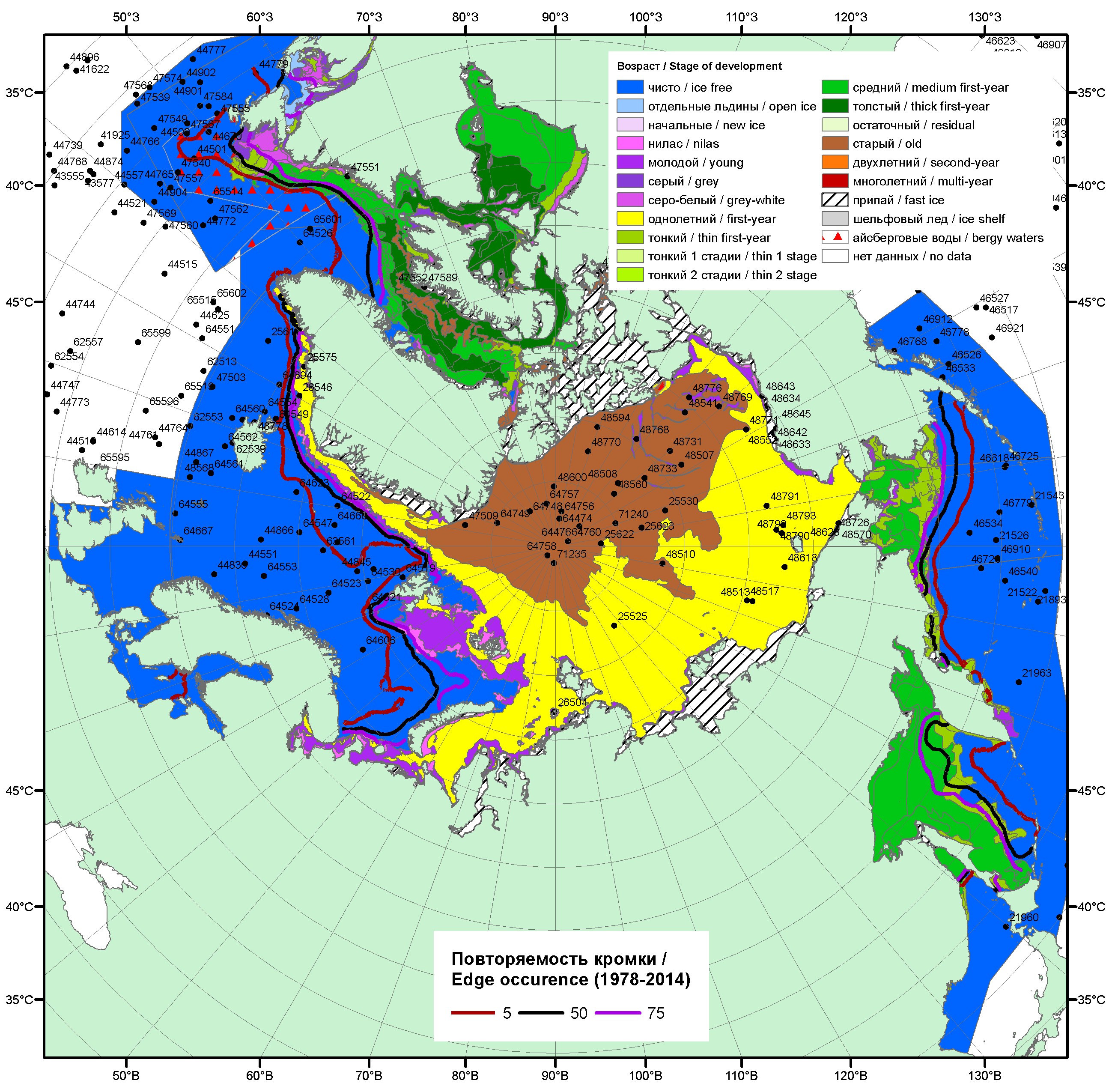 Рисунок 1а – Обзорная ледовая карта СЛО за 07.03 - 15.03.2016 г. на основе ледового анализа ААНИИ (08.03), Национального ледового центра США (10.03), Канадской ледовой службы (07.03), положение метеорологический дрейфующих буев IABP и Argos на 15.03.2016T1200+00 и повторяемость кромки за 06-10.03 за период 1979-2012 гг. по наблюдениям SSMR-SSM/I-SSMIS (алгоритм NASATEAM).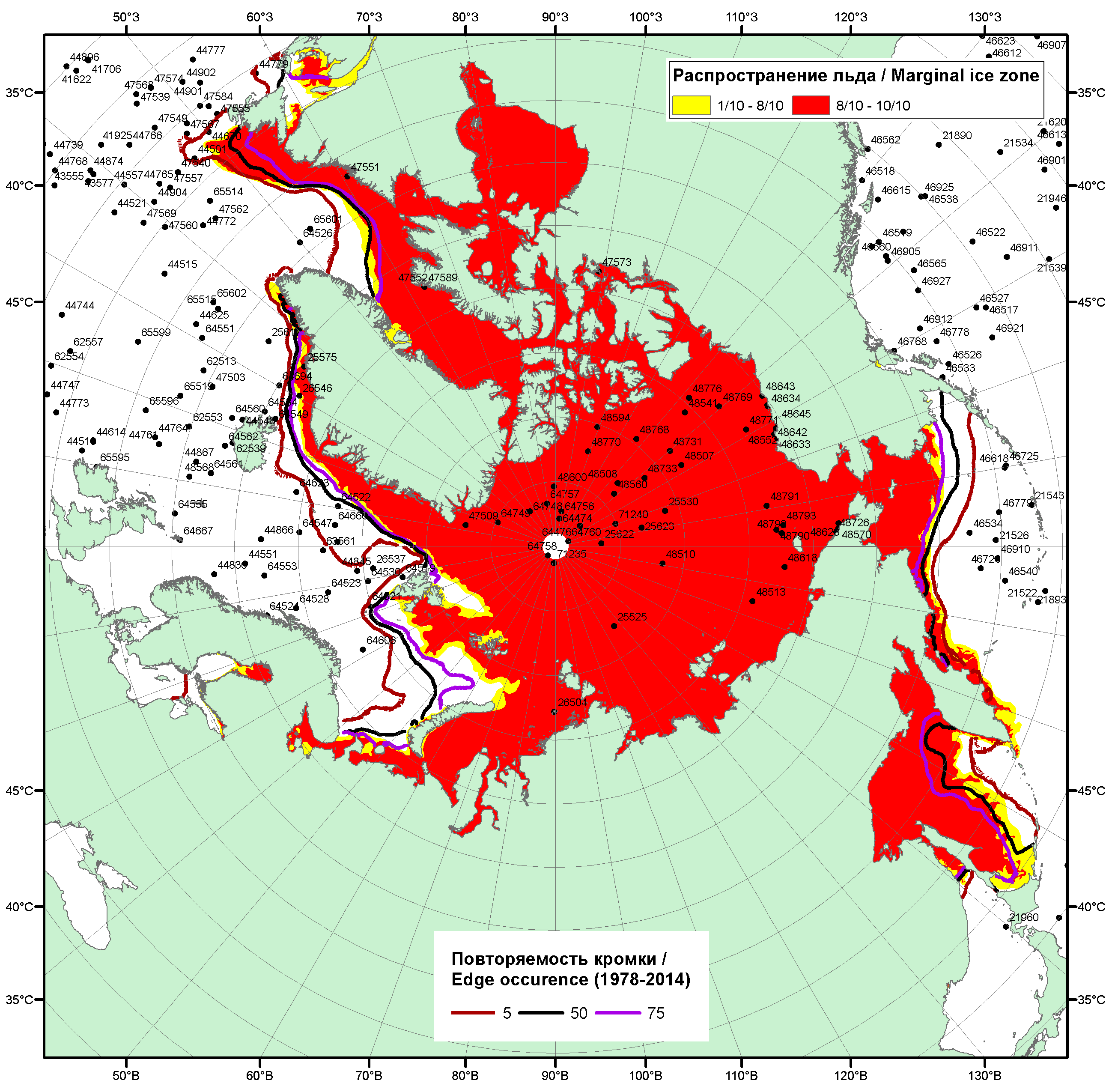 Рисунок 1б – Положение кромки льда и зон разреженных (<8/10) и сплоченных (≥8/10) льдов СЛО за 14.03.2016 г. на основе ледового анализа Национального Ледового Центра США, положение метеорологический дрейфующих буев IABP и Argos на 15.03.2016T1200+00 и повторяемость кромки за 11-15.03 за период 1979-2012 гг. по наблюдениям SSMR-SSM/I-SSMIS (алгоритм NASATEAM)/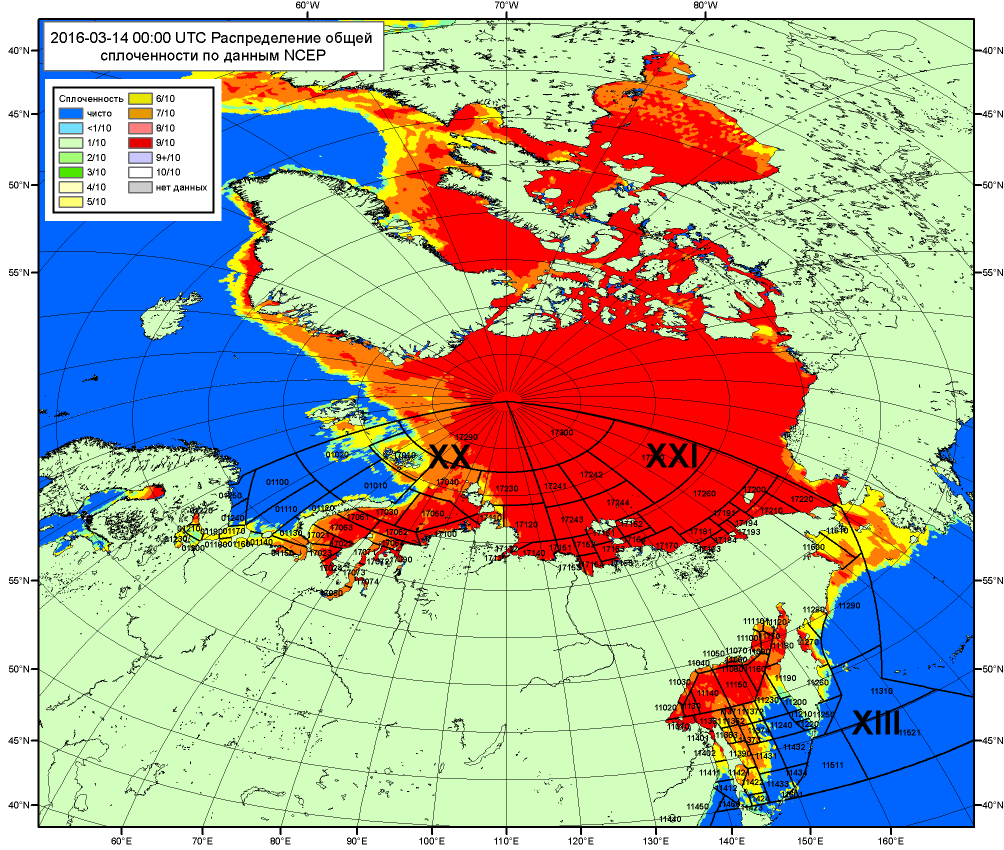 Рисунок 2a – Общая сплоченность морского льда СЛО и субарктических морей по данным NCEP на 14.03.2016 00:00 UTC и  границы районов ГМССБ МЕТЗОН XIII, XX и XXI.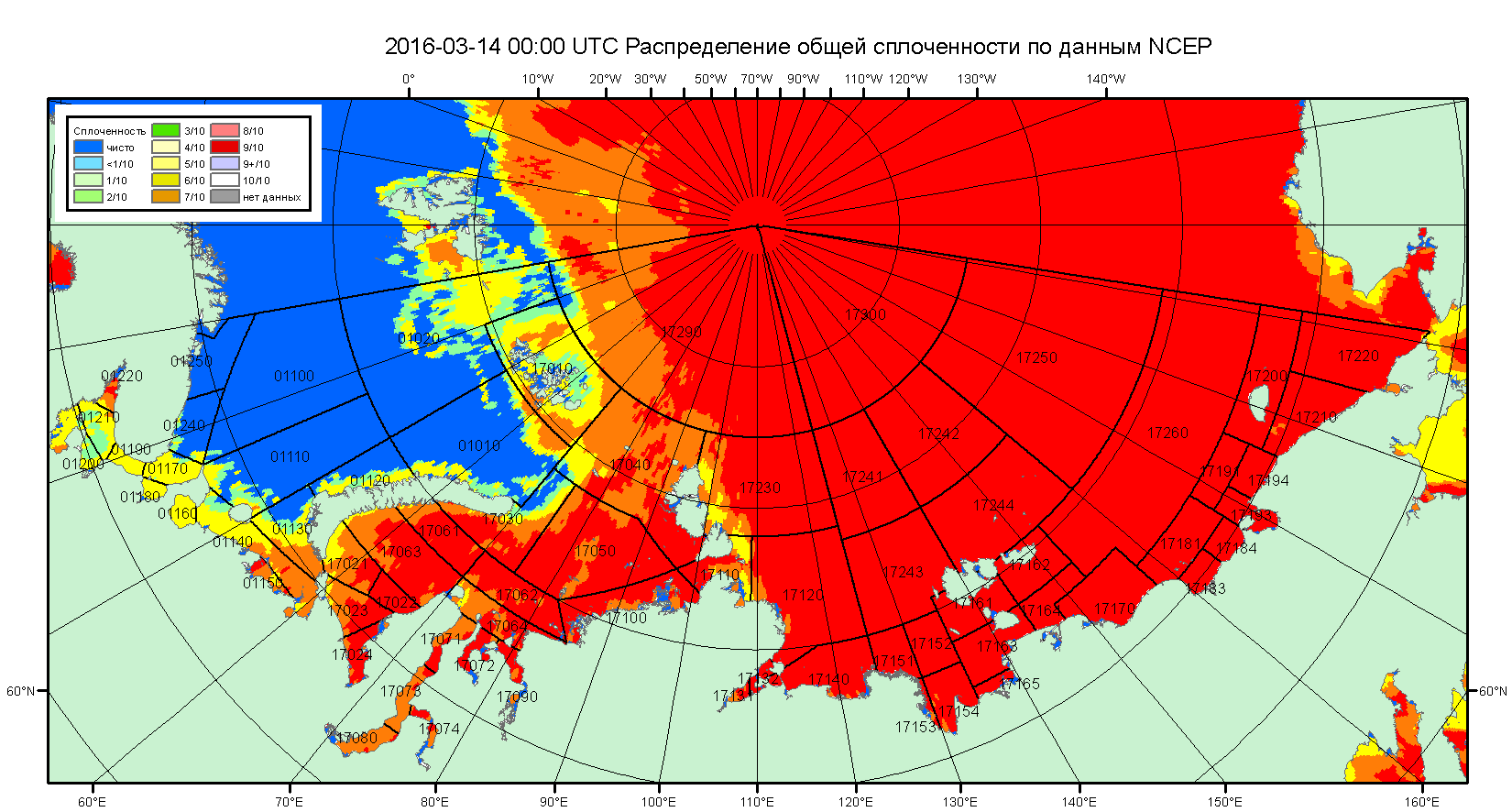 Рисунок 2б – Общая сплоченность морского льда морей СМП по данным NCEP на 14.03.2016 00:00 UTC и  границы районов ГМССБ МЕТЗОН XX и XXI.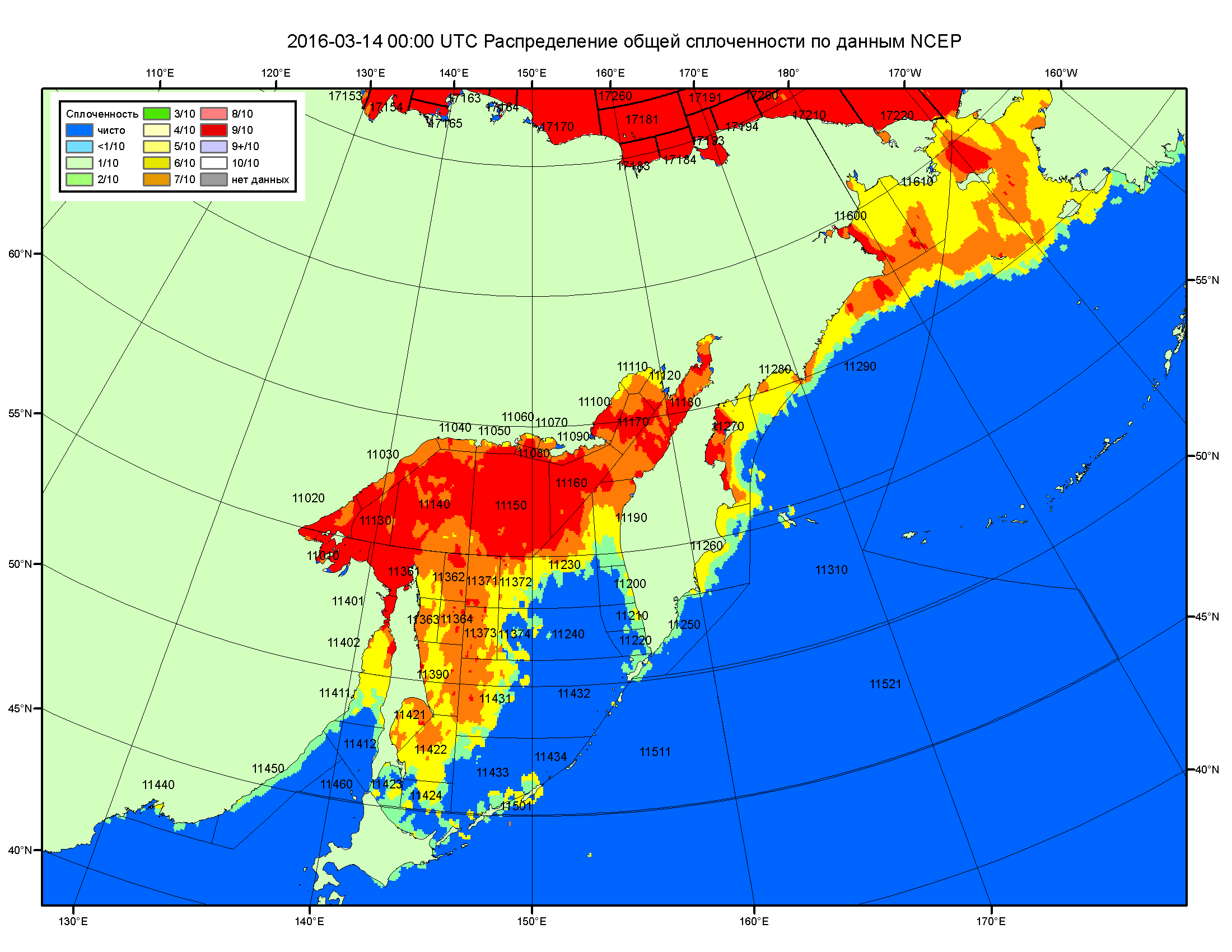 Рисунок 2в – Общая сплоченность морского льда дальневосточных морей по данным NCEP на 14.03.2016 00:00 UTC и границы районов ГМССБ МЕТЗОНЫ XIII.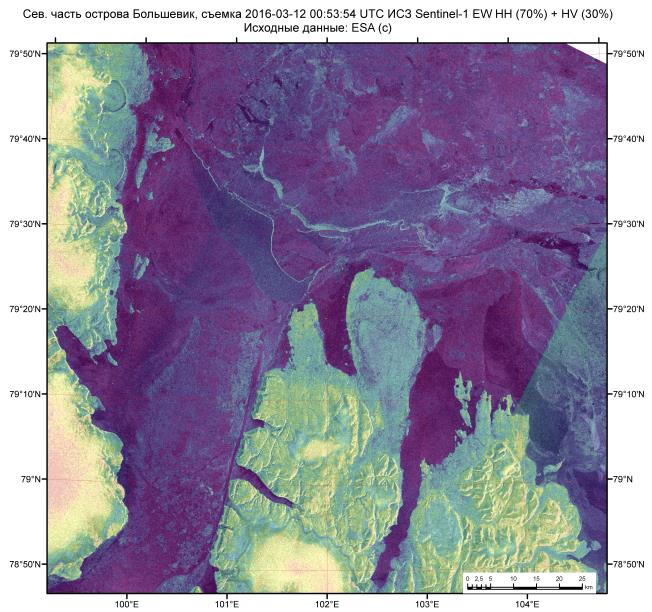 Рисунок 2г – РСА-снимок северной части острова Большевик («Ледовый стационар мыс Баранова») ИСЗ Sentinel–1A за 12.03.2016 00:53:54 UTC.Рисунок 3 – Обзорная ледовая карта СЛО за 07.03 - 15.03.2016 г. и аналогичные периоды 2007-2015 гг. на основе ледового анализа ААНИИ, Канадской ледовой службы и Национального ледового центра США.Рисунок 4 – Поля распределения средневзвешенной толщины льда на основе совместной модели морского льда – океана ACNFS (HYCOM/NCODA/CICE) 15 марта 2016 - 2011 гг. Таблица 1 – Динамика изменения значений ледовитости по сравнению с предыдущей неделей для морей Северной полярной области за 7 – 13 марта 2016 г. по данным наблюдений SSMR-SSM/I-SSMIS-AMSR2Таблица 2 - Медианные значения ледовитости для Северной полярной области, 3-х меридиональных секторов и моря СМП за текущие 30 и 7-дневные интервалы и её аномалии от 2011-2015 гг. и интервалов 2006-2016 гг. и 1978-2016 гг. по данным наблюдений SSMR-SSM/I-SSMIS-AMSR2, алгоритмы NASATEAM/BOOTSTRAPСеверная полярная областьСектор 45°W-95°E (Гренландское - Карское моря)Сектор 95°E-170°W (моря Лаптевых - Чукотское, Берингово, Охотское)Сектор 170°W-45°W (море Бофорта и Канадская Арктика)Северный Ледовитый океанМоря СМП (моря Карское-Чукотское)Таблица 3 – Экстремальные и средние значения ледовитости для Северной полярной области, 3 меридиональных секторов и моря СМП за текущий 7-дневный интервал по данным наблюдений SSMR-SSM/I-SSMIS-AMSR2, алгоритмы NASATEAM/BOOTSTRAPСеверная полярная областьСектор 45°W-95°E (Гренландское - Карское моря)Сектор 95°E-170°W (моря Лаптевых - Чукотское, Берингово, Охотское)Сектор 170°W-45°W (море Бофорта и Канадская Арктика)Северный Ледовитый океанМоря СМП (моря Карское-Чукотское)Рисунок 5 – Ежедневные оценки сезонного хода ледовитости для Северной Полярной Области и трех меридиональных секторов за период 26.10.1978 - 13.03.2016 по годам на основе расчетов по данным SSMR-SSM/I-SSMIS-AMSR2, алгоритмы NASATEAM/BOOTSTRAP: а) Северная полярная область, б) сектор 45°W-95°E (Гренландское – Карское моря), в) сектор 95°E-170°W (моря Лаптевых – Чукотское и Берингово, Охотское), г) сектор 170°W-45°W (море Бофорта и Канадская Арктика), д) Северный Ледовитый океан, е) Северный морской путь (Карское - Чукотское моря).Рисунок 6 – Медианные распределения сплоченности льда за текущие 7 и 30-дневные промежутки и её разности относительно медианного распределения за те же месяца за периоды 1979-2016 (центр) и 2006-2016 гг. (справа) на основе расчетов по данным SSMR-SSM/I-SSMIS-AMSR2, алгоритмы NASATEAM/BOOTSTRAP.Южный океан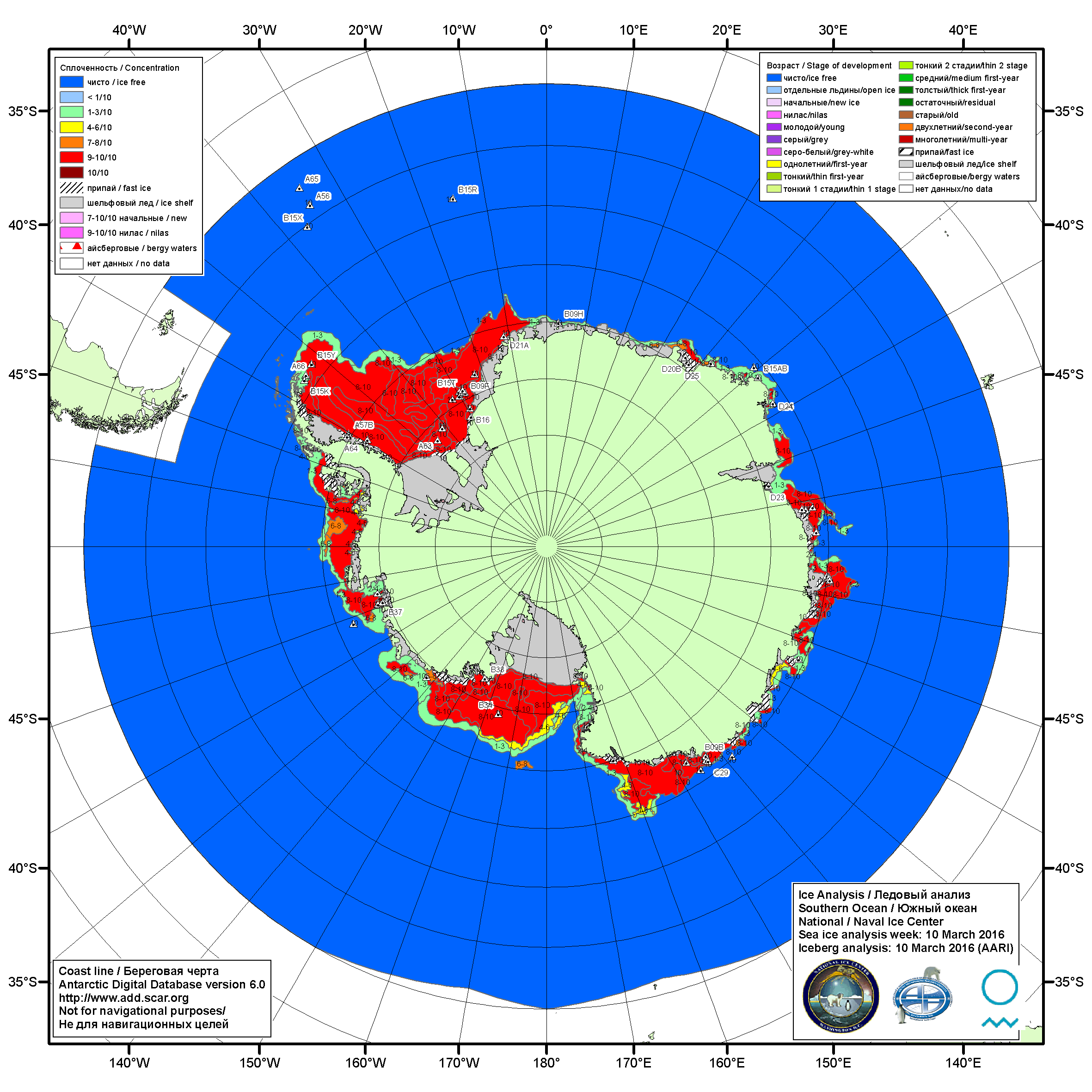 Рисунок 7а – Ледовая карта Южного океана (цветовая окраска по общей сплоченности) и расположение крупных айсбергов на основе информации совместного ледового анализа НЛЦ США, ААНИИ и НМИ (Норвегия) за 10.03.2016.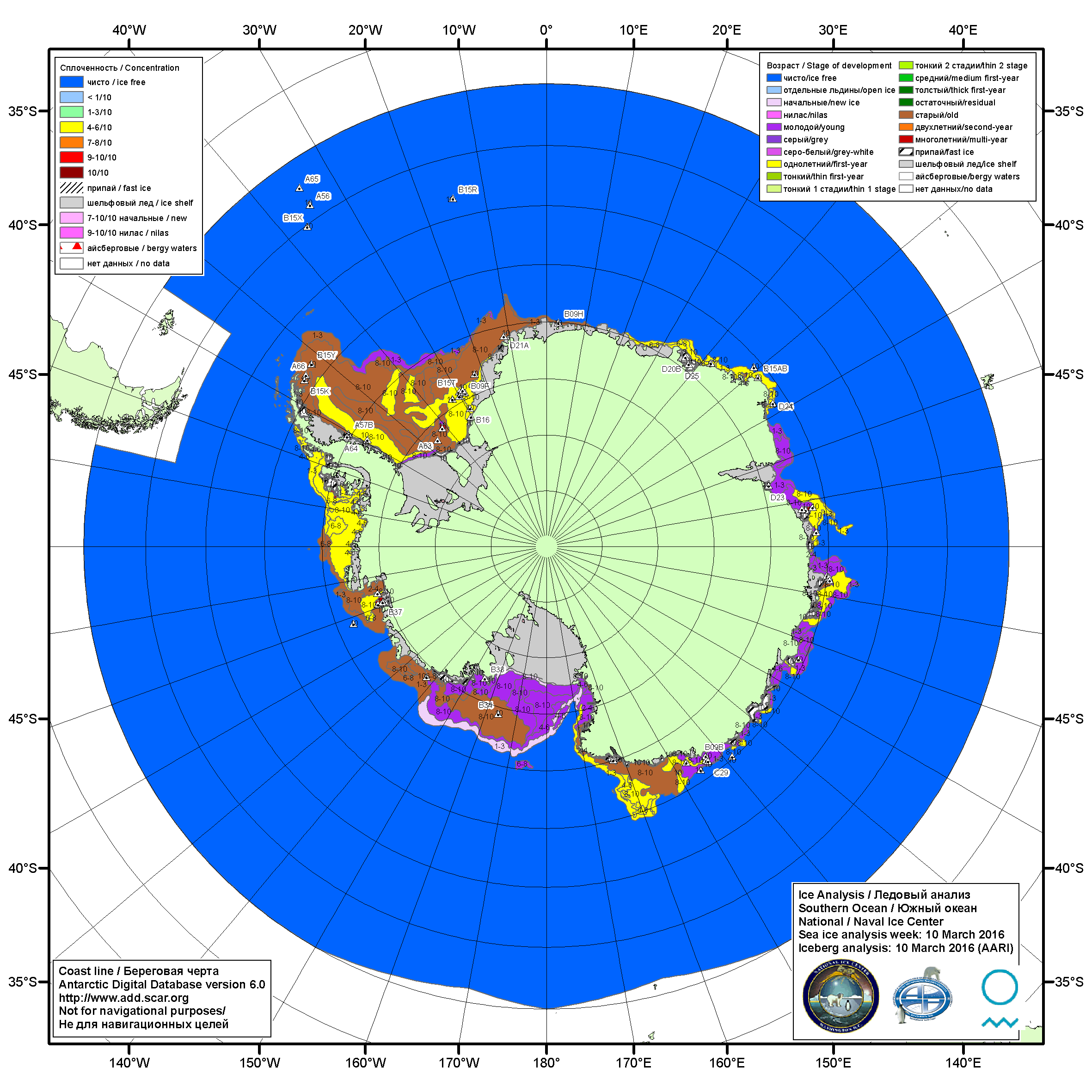 Рисунок 7б – Ледовая карта Южного океана (цветовая окраска по возрасту) и расположение крупных айсбергов на основе информации совместного ледового анализа НЛЦ США, ААНИИ и НМИ (Норвегия) за 10.03.2016.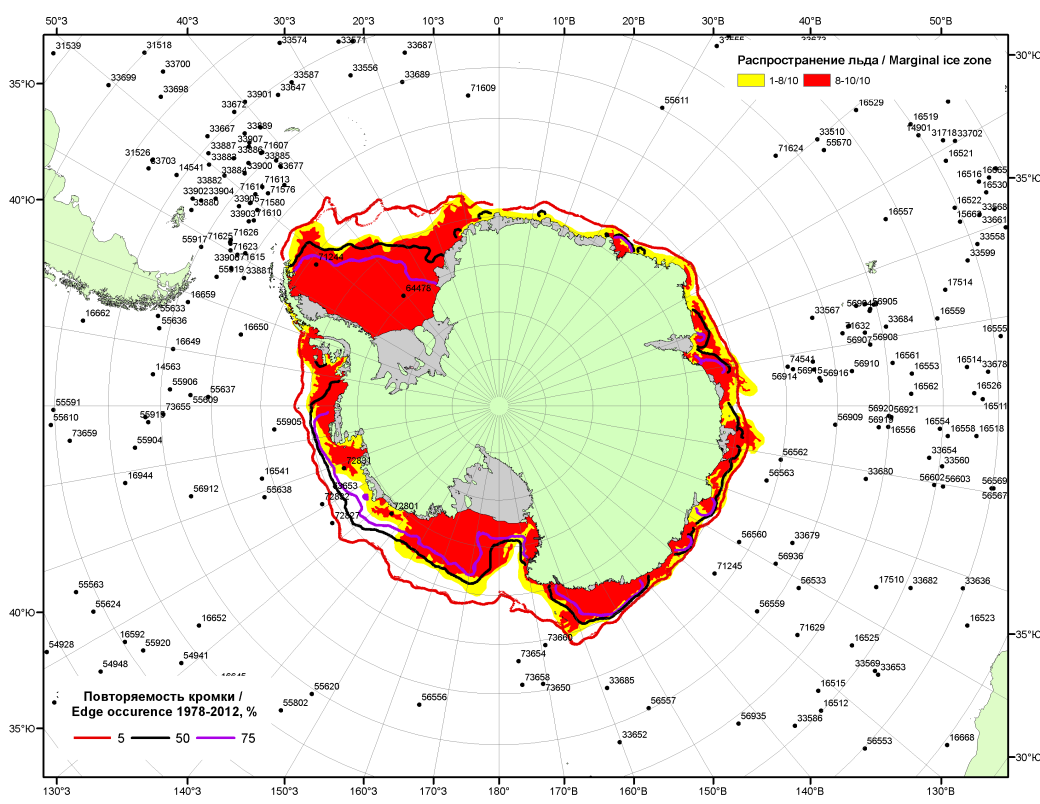 Рисунок 7в – Положение кромки льда и зон разреженных (<8/10) и сплоченных (≥8/10) льдов Южного океана за 14.03.2016 г. на основе ледового анализа Национального Ледового Центра США, положение метеорологический дрейфующих буев IABP и Argos на 15.03.2016T1200+00 и повторяемость кромки за 11-15.03 за период 1979-2012 гг. по наблюдениям SSMR-SSM/I-SSMIS (алгоритм NASATEAM)Рисунок 8 – Ежедневные оценки сезонного хода ледовитости Южного Океана и меридиональных секторов за период 26.10.1978 – 13.03.2016 по годам на основе расчетов по данным SSMR-SSM/I-SSMIS-AMSR2, алгоритм NASATEAM/BOOTSTRAP: а) Южный Океан, б) Атлантический сектор (60°W-30°E, море Уэдделла), в) Индоокеанский сектор (30°E-150°E, моря Космонавтов, Содружества, Моусона), г) Тихоокеанский сектор (150°E-60°W, моря Росса, Беллинсгаузена) Рисунок 9 – Медианные распределения общей сплоченности льда за текущие 7 и 30-дневные промежутки (слева) и её разности относительно медианного распределения за тот же месяц за периоды 1978-2016 (центр) и 2006-2016 гг. (справа) на основе расчетов по данным SSMR-SSM/I-SSMIS-AMSR2, алгоритм NASATEAM/BOOTSTRAPТаблица 4 – Динамика изменения значений ледовитости по сравнению с предыдущей неделей для морей Южного океана за 7 – 13 марта 2016 г. по данным наблюдений SSMR-SSM/I-SSMISТаблица 5 - Медианные значения ледовитости для Южного океана и 3 меридиональных секторов за текущие 30 и 7-дневные интервалы и её аномалии от 2011-2015 гг. и интервалов 2006-2016 гг. и 1978-2016 гг. по данным наблюдений SSMR-SSM/I-SSMIS-AMSR2, алгоритм NASATEAM/BOOTSTRAPЮжный ОкеанАтлантический сектор (60°W-30°E, море Уэдделла)Индоокеанский сектор (30°E-150°E, моря Космонавтов, Содружества, Моусона)Тихоокеанский сектор (150°E-60°W, моря Росса, Беллинсгаузена)Таблица 6 – Экстремальные значения ледовитости для Южного океана и 3 меридиональных секторов за текущий 7-дневный интервал по данным наблюдений SSMR-SSM/I-SSMIS-AMSR2, алгоритм NASATEAM/BOOTSTRAPЮжный ОкеанАтлантический сектор (60°W-30°E, море Уэдделла)Индоокеанский сектор (30°E-150°E, моря Космонавтов, Содружества, Моусона)Тихоокеанский сектор (150°E-60°W, моря Росса, Беллинсгаузена)Приложение 1 – Статистические значения ледовитостей по отдельным акваториям Северной Полярной Области и Южного океанаТаблица 7 – Средние, аномалии среднего и экстремальные значения ледовитостей для Северной полярной области и её отдельных акваторий за текущие 7-дневный (неделя) и 30-дневный промежутки времени по данным наблюдений SSMR-SSM/I-SSMIS, алгоритм NASATEAM/BOOTSTRAP за период 1978-2016 гг.07-13.0314.02-13.03Таблица 8 – Средние, аномалии среднего и экстремальные значения ледовитостей для Южного океана и его отдельных акваторий за текущие 7-дневный (неделя) и 30-дневный промежутки времени по данным наблюдений SSMR-SSM/I-SSMIS, алгоритм NASATEAM/BOOTSTRAP за период 1978-2016 гг.07-13.0314.02-13.03Таблица 9 – Динамика изменения значений ледовитости по сравнению с предыдущей неделей для морей Северной полярной области и Южного океана за текущий 7-дневный (неделя) промежуток времени по данным наблюдений SSMIS07-13.0307-13.0307-13.0307-13.0307-13.0307-13.0307-13.03Характеристика исходного материала и методика расчетовДля иллюстрации ледовых условий Арктического региона представлены совмещенные региональные карты ААНИИ, ГМЦ России, ледовой службы Германии (BSH), Канадской ледовой службы – КЛС и Национального ледового центра США - НЛЦ. Совмещение карт выполнено путем перекрытия слоев (ААНИИ, слой #1), (региональная карта НЛЦ, слой #1), (ГМЦ России, слой #1), (BSH, слой #1) -> (КЛС, слой #2)  –> (обзорная карта НЛЦ, слой #3). Как результат, карты ААНИИ характеризуют ледовые условия морей Гренландского…Бофорта и Охотского, карты ГМЦ России – Азовского, Каспийского и Белого, карты НЛЦ – Берингова моря, карты BSH – Балтийского карты КЛС - морей Бофорта, Канадского архипелага, Баффина, Девисова пролива, Лабрадор, Св. Лаврентия, а НЛЦ - Арктического Бассейна, Линкольна,  южной части Гренландского моря, а также в летний период – моря Бофорта, Чукотское и Берингово (при этом полный охват карт НЛЦ – вся акватория СЛО и субполярные моря). Для построения совмещенных карт используется архив данных в обменном формате ВМО СИГРИД3 Мирового центра данных по морскому льду (МЦД МЛ). В пределах отдельного срока выборка карт из архива проводилась по критериям близости карт к сроку выпуска карты ААНИИ с максимальным интервалом времени между картами до 7 суток (день недели выпуска карт ААНИИ и ГМЦ России– каждая среда, BSH – каждый понедельник, КЛС – каждый вторник, НЛЦ – 1 раз в 2 недели по вторникам для циркумполярных карт и понедельник – четверг для региональных карт). Для иллюстрации полей толщин льда СЛО использованы ежедневные данные по распределению средневзвешенной толщины льда численной модели ACNFS. Численная модель ACNFS имеет пространственное разрешение 1/12° и является совместной моделью морского льда – океана диагностики и краткосрочного прогнозирования состояния ледяного покрова  всех акваторий Северного полушария севернее 40 с.ш. В модели ACNFS используется ледовый блок CICE (Hunke and Lipscomb, 2008), совмещенный с  моделью океана HYCOM (Metzger et al., 2008, 2010). Атмосферный форсинг включает поля приземных метеопараметров и радиационного баланса поверхности. Исходная ледовая информация, используемая для расчетов по модели, включают данные альтиметра, ТПО, сплоченность, профиля температуры и солёности воды.Для иллюстрации ледовых условий Южного океана, а также Северной Полярной области за последние сутки используются ежедневные циркумполярные ледовые информационные продукты НЛЦ США по оценке расположения кромки льда и ледяных массивов - MIZ (Marginal Ice Zone). Для цветовой окраски карт использован стандарт ВМО (WMO/Td. 1215) для зимнего (по возрасту) и летнего (по общей сплоченности) периодов. Следует также отметить, что в зонах стыковки карт ААНИИ, ГМЦ России, КЛС и НЛЦ наблюдается определенная несогласованность границ и характеристик ледовых зон вследствие ряда различий в ледовых информационных системах подготавливающих служб (карты для Балтийского моря представлены только BSH или ААНИИ). Однако, данная несогласованность несущественна для целей интерпретации ледовых условий в рамках настоящего обзора. Для получения оценок ледовитости (extent) и приведенной ледовитости – площади льда (area) отдельных секторов, морей, частей морей Северной полярной области и Южного океана и климатического положения кромок заданной повторяемости на основе данных спутниковых систем пассивного микроволнового зондирования SSMR-SSM/I-SSMIS-AMSR2 в МЦД МЛ ААНИИ принята следующая технология расчетов:источник данных – архивные (Cavalieri et al., 2008, Meier et al., 2006) и квазиоперативные (Maslanik and Stroeve, 1999) c задержкой 1-2 дня ежедневные матрицы (поля распределения) оценок общей сплоченности Северной (севернее 45° с.ш.) и Южной (южнее 50° с.ш.) Полярных областей на основе обработанных по алгоритму NASATEAM данных многоканальных микроволновых радиометров SSMR-SSM/I-SSMIS ИСЗ NIMBUS-7 и DMSP за период с 26.10.1978 г. по настоящий момент времени, копируемые с сервера НЦДСЛ;источник данных – ежедневные матрицы (поля распределения) оценок общей сплоченности Северной и Южной полярной областей на основе обработанных по алгоритму Bootstrap данных многоканального микроволнового радиометра AMSR2 ИСЗ GCOM-W1(SHIZUKU) за период с 01.07.2012 г. по настоящий момент времени, предоставленные Японским космическим агентством (provided by JAXA);область расчета – Северная и Южная Полярные области и их регионы с использованием масок океан/суша НЦДСЛ (http://nsidc.org/data/polar_stereo/tools_masks.html);границы используемых масок расчета отдельных меридиональных секторов, морей, частей морей Северной полярной области и Южного океана представлены на рисунках П1 – П2, не совпадают с используемыми в НЦДСЛ масками для отдельных акваторий Мирового океана и основаны на номенклатуре ААНИИ для морей Евразийского шельфа (Гренландское - Чукотское), Атласе Северного ледовитого океана (1980) и Атласе океанов (1980) издательства ГУНИО МО.вычислительные особенности расчета – авторское программное обеспечение ААНИИ с сохранением точности расчетов и оценке статистических параметров по гистограмме распределения и свободно-распространяемое программное обеспечение GDAL для векторизации полей климатических параметров;Исходная информация в формате ВМО СИГРИ3 доступна на сервере МЦД МЛ по адресам http://wdc.aari.ru/datasets/d0004 (карты ААНИИ), http://wdc.aari.ru/datasets/d0031 (карты КЛС), http://wdc.aari.ru/datasets/d0032 (карты НЛЦ), ), http://wdc.aari.ru/datasets/d0033  (карты ГМЦ России) и ), http://wdc.aari.ru/datasets/d0035 (карты BSH).   В графическом формате PNG совмещенные карты ААНИИ-КЛС-НЛЦ доступны по адресу http://wdc.aari.ru/datasets/d0040. Результаты расчетов ледовитости Северной, Южной полярных областей, их отдельных меридиональных секторов, морей и частей морей доступны на сервере МЦД МЛ ААНИИ в каталогах соответственно http://wdc.aari.ru/datasets/ssmi/data/north/extent/ и http://wdc.aari.ru/datasets/ssmi/data/south/extent/.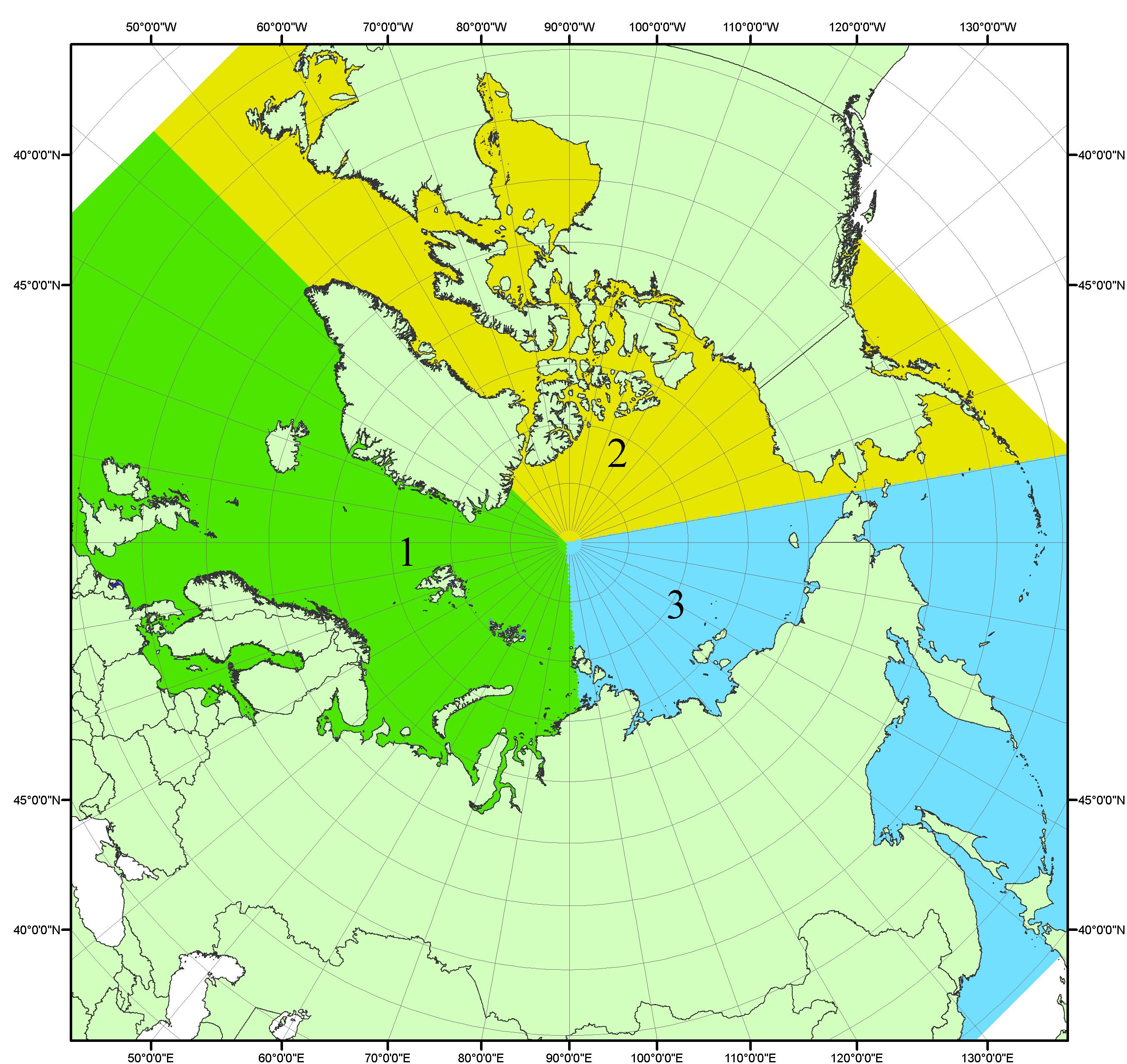 Рисунок П1 – Секторальное деление северной полярной области. 1 - Сектор 45°W-95°E (Гренландское - Карское моря); 2 - Сектор 170°W-45°W (море Бофорта и Канадская Арктика); 3 - Сектор 95°E-170°W (моря Лаптевых - Чукотское, Берингово, Охотское, Японское)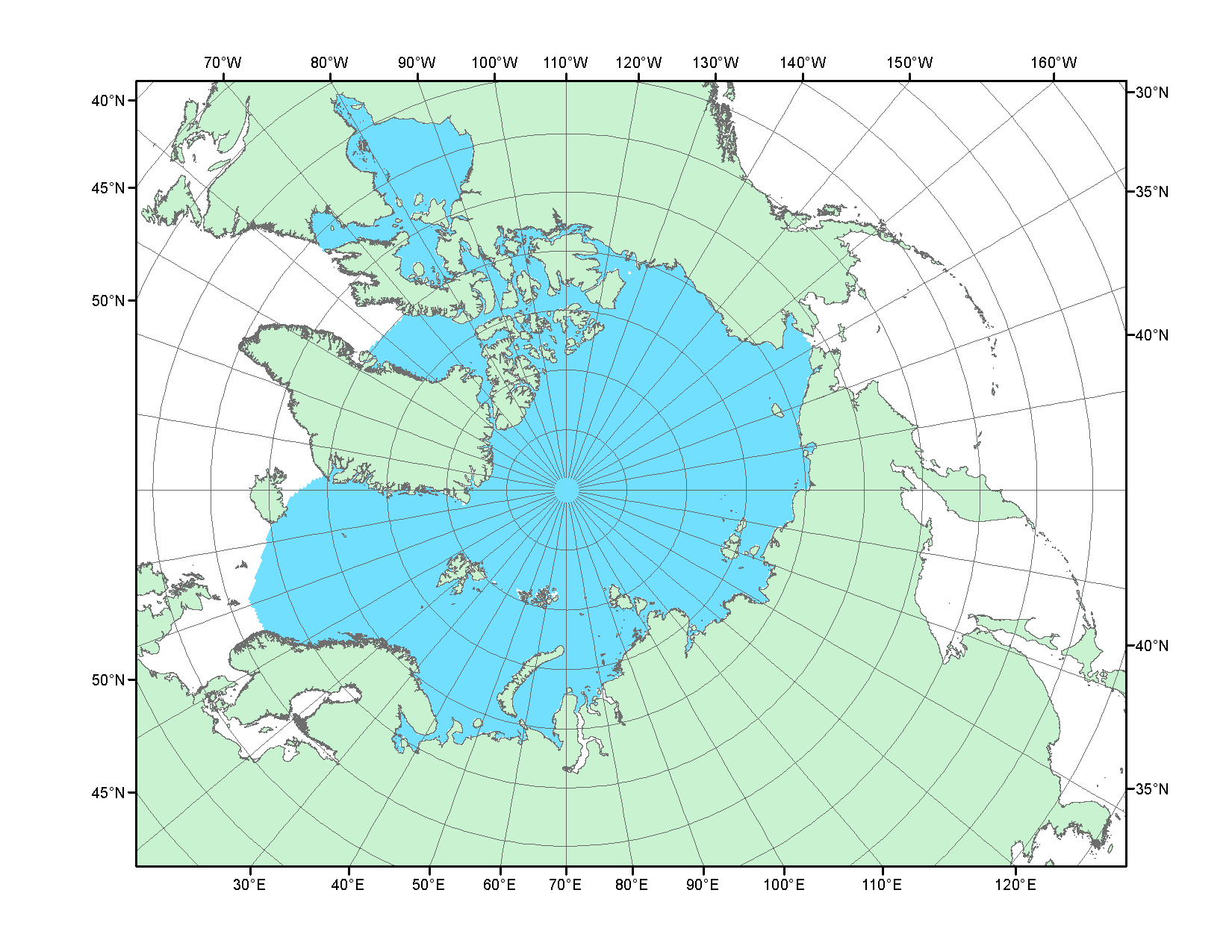 Рисунок П2 – Северный ледовитый океан в официальных границах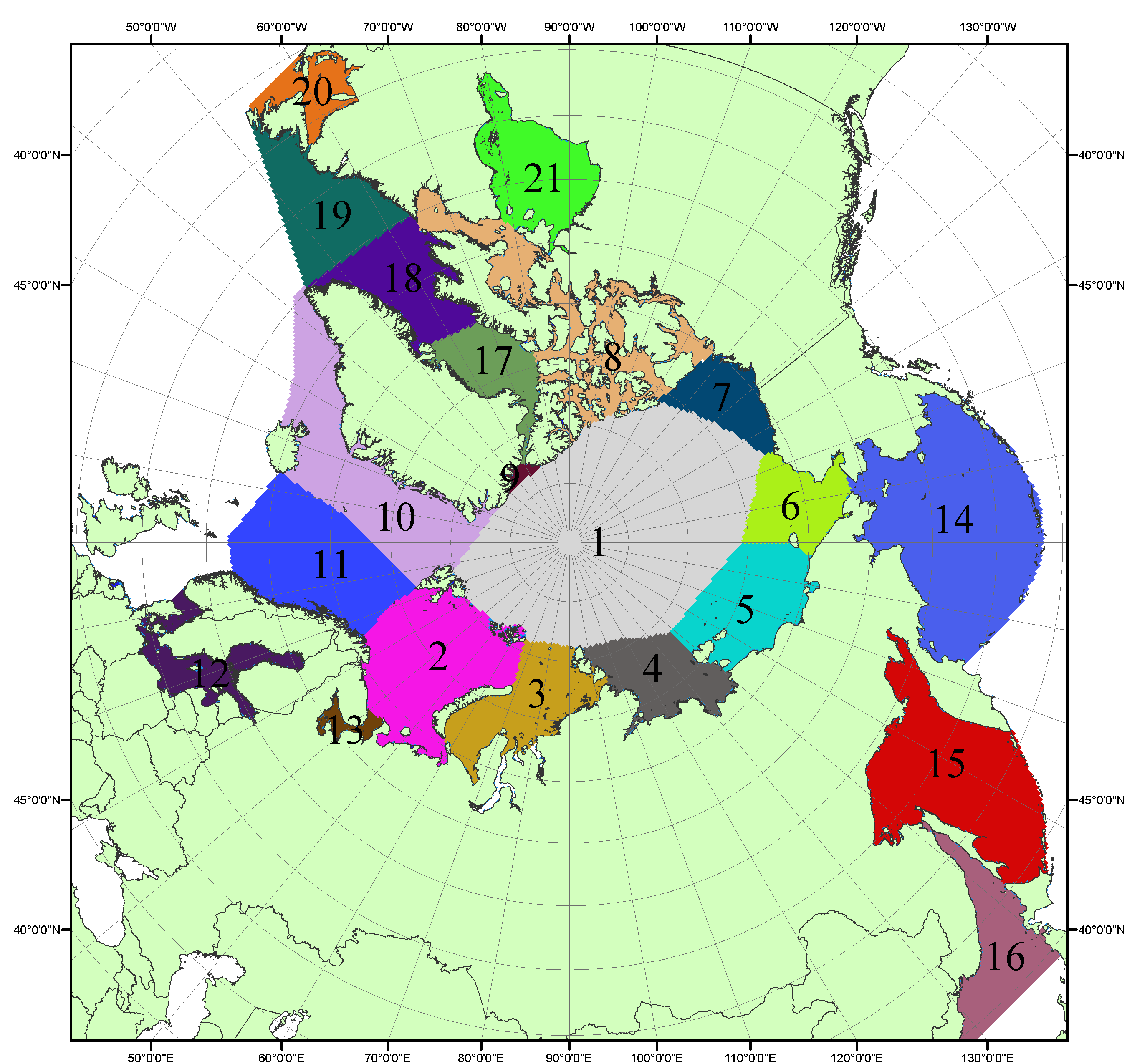 Рисунок П3 – Моря северной полярной области. 1 – Арктический бассейн; 2- Баренцево море; 3 – Карское море; 4 – море Лаптевых; 5 - Восточно-Сибирское море; 6 – Чукотское море; 7 – море Бофорта; 8 – Канадский архипелаг; 9 – море Линкольна; 10 – Гренландское море; 11 – Норвежское море; 12 – Балтийское море; 13 – Белое море; 14 – Берингово море; 15 – Охотское море; 16 – Японское море; 17 – море Баффина; 18 – Дейвисов пролив; 19 – море Лабрадор; 20 – залив Святого Лаврентия; 21 – Гудзонов залив.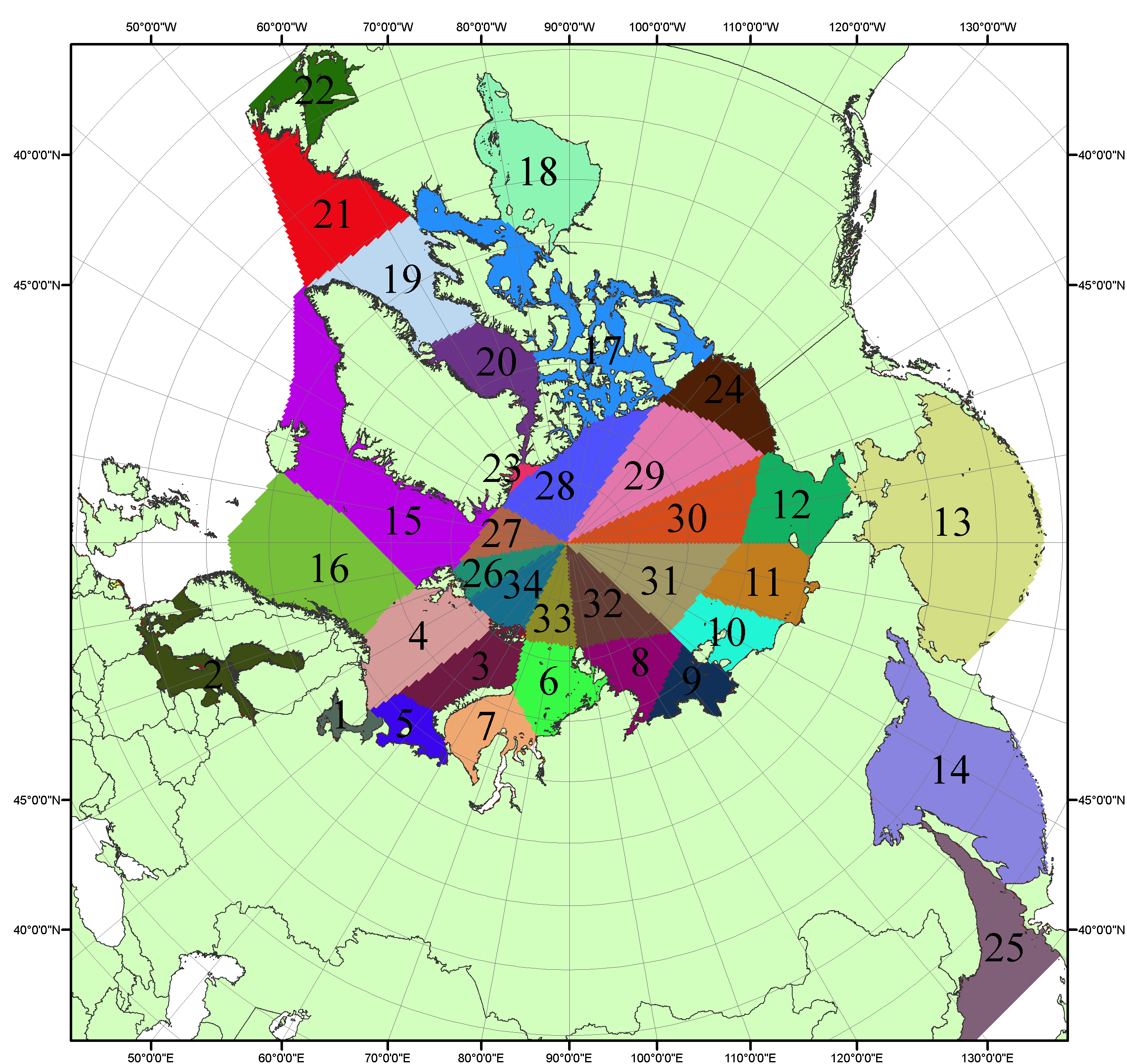 Рисунок П4 – Сектора и моря северной полярной области. 1 - Белое море; 2- Балтийское море; 3 – Баренцево море (СВ); 4 – Баренцево море (З); 5 - Баренцево море (ЮВ); 6 – Карское море (СВ); 7 – Карское море (ЮЗ); 8 – море Лаптевых (В); 9 – море Лаптевых (З); 10 – Восточно-Сибирское море (З); 11 – Восточно-Сибирское море (В); 12 –Чукотское море; 13 –Берингово море; 14 – Охотское море; 15 –Гренландское море; 16 – Норвежское море; 17 – Канадский архипелаг; 18 – Гудзонов залив; 19 – Дейвисов пролив; 20 - море Баффина; 21 – море Лабрадор; 22 - залив Святого Лаврентия; 23 - море Линкольна; 24 - море Бофорта; 25 - Японское море; 26 - сектор АО (30°з.д. – 10°в.д.); 27 – сектор АО (10°в.д. – 30°в.д.); 28 - сектор АО (30°в.д. – 65°в.д.); 29 - сектор АО (65°в.д. – 96°в.д.);30 - сектор АО (96°в.д. – 140°в.д.);31 - сектор АО (140°в.д. – 180°в.д.); 32 - сектор АО (180°в.д. – 156°з.д.); 33 - сектор АО (156°з.д. – 123°з.д.); 34 - сектор АО (123°з.д. – 30°з.д.).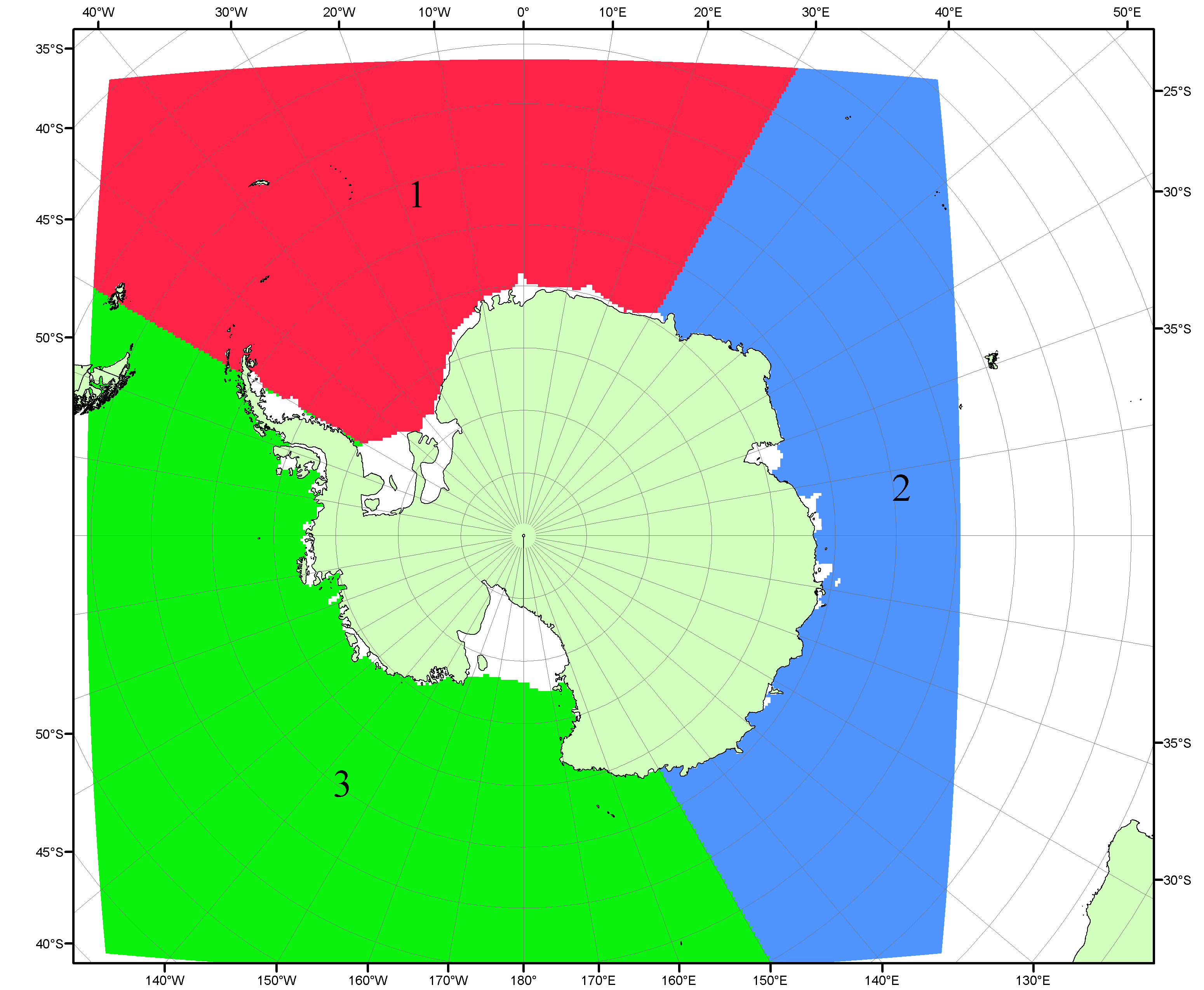 Рисунок П5 – Секторальное деление Южного океана. 1 - Атлантический сектор (60°W-30°E, море Уэдделла); 2 - Индоокеанский сектор (30°E-150°E, моря Космонавтов, Содружества, Моусона); 3 - Тихоокеанский сектор (150°E-60°W, моря Росса, Беллинсгаузена)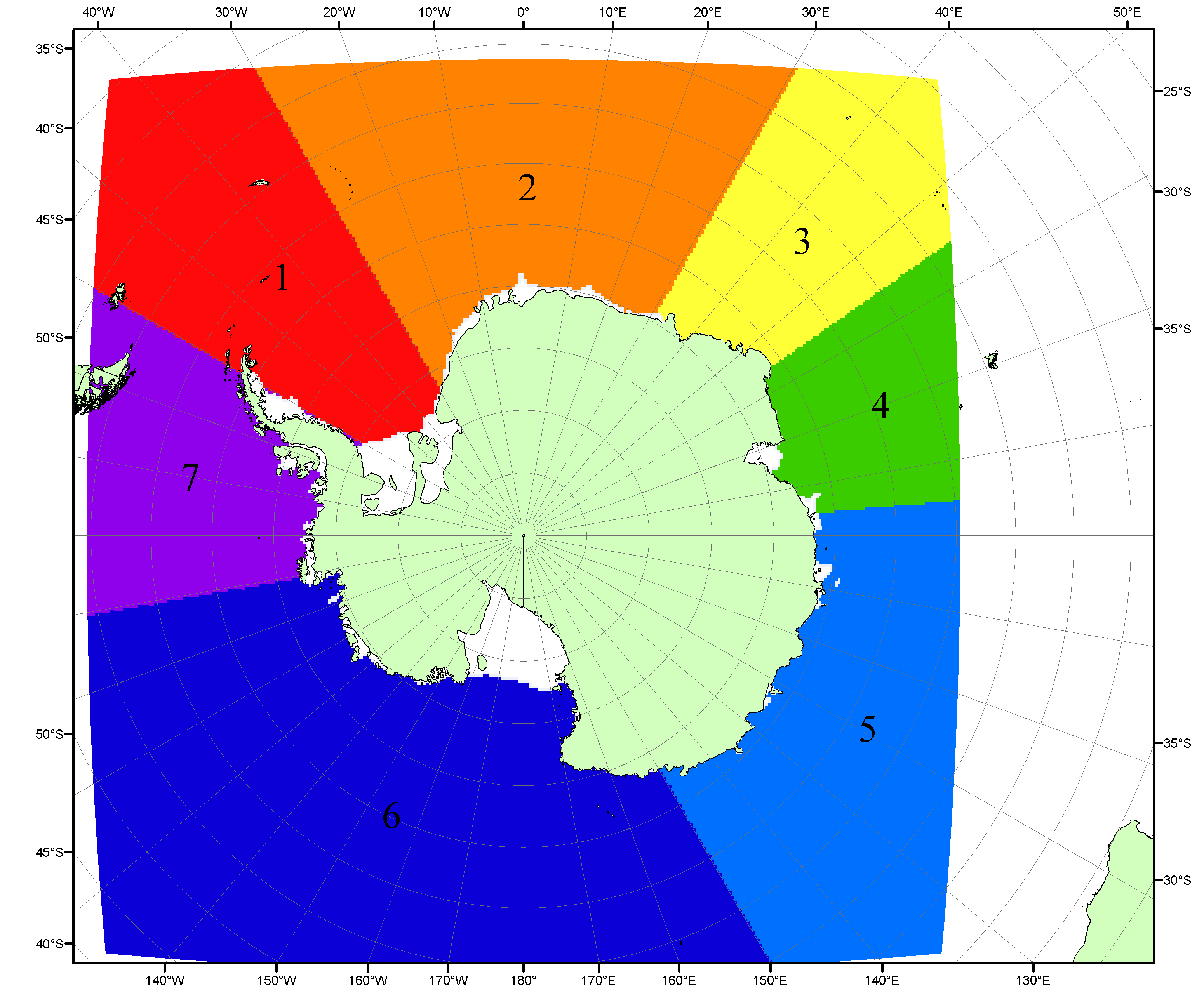 Рисунок П6 – Моря Южного океана. 1 – Западная часть моря Уэдделла; 2- Восточная часть моря Уэдделла; 3 – Море Космонавтов; 4 – море Содружества; 5 – море Моусона; 6 – море Росса; 7 – Море Беллинсгаузена.Список источников1. Атлас океанов. Северный Ледовитый океан. – 1980. М: Изд. ГУНИО МО СССР ВМФ – 184 с.2. Атлас океанов. Термины. Понятия. Справочные таблицы. - Изд. ВМФ МО СССР.-1980.3. Границы океанов и морей. – 1960. Л.: Изд. ГУНИО ВМФ. – 51 с.4. Andersen, S., R. Tonboe, L. Kaleschke, G. Heygster, and L. T. Pedersen, Intercomparison of passive microwave sea ice concentration retrievals over the high-concentration Arctic sea ice.// J. Geophys. Res. – 2007. – Vol. 112. C08004, doi:10.1029/2006JC003543.5. Cavalieri, D., C. Parkinson, P. Gloersen, and H. J. Zwally. 1996, updated 2008. Sea Ice Concentrations from Nimbus-7 SMMR and DMSP SSM/I Passive Microwave Data, [1978.10.26 – 2007.12.31]. Boulder, Colorado USA: National Snow and Ice Data Center. Digital media.6. Meier, W., F. Fetterer, K. Knowles, M. Savoie, M. J. Brodzik. 2006, updated quarterly. Sea Ice Concentrations from Nimbus-7 SMMR and DMSP SSM/I Passive Microwave Data, [2008.01.01 – 2008.03.25]. Boulder, Colorado USA: National Snow and Ice Data Center. Digital media.7. Maslanik, J., and J. Stroeve. 1999, updated daily. Near-Real-Time DMSP SSM/I-SSMIS Daily Polar Gridded Sea Ice Concentrations, [2008.03.26 – present moment]. Boulder, Colorado USA: National Snow and Ice Data Center. Digital media.8. Ice Chart Colour Code Standard. - JCOMM Technical Report Series No. 24, 2004, WMO/TD-No.1215. (http://jcomm.info/index.php?option=com_oe&task=viewDocumentRecord&docID=4914)9. JAXA GCOM-W1 ("SHIZUKU") Data Providing Service - http://gcom-w1.jaxa.jp/index.html 10. ACNFS on Internet - http://www7320.nrlssc.navy.mil/hycomARC 11. Posey, P.G., E.J. Metzger, A.J. Wallcraft, O.M Smedstad and M.W. Phelps, 2010: Validation of the 1/12° Arctic Cap Nowcast/Forecast System (ACNFS). Naval Report NRL/MR/7320-10-9287, Stennis Space Center, MS.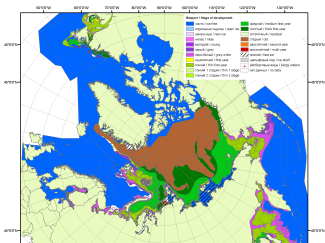 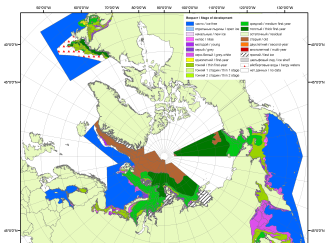 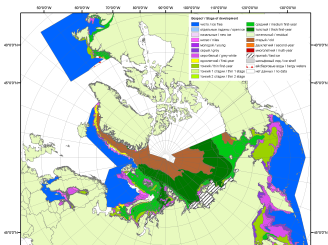 200720092010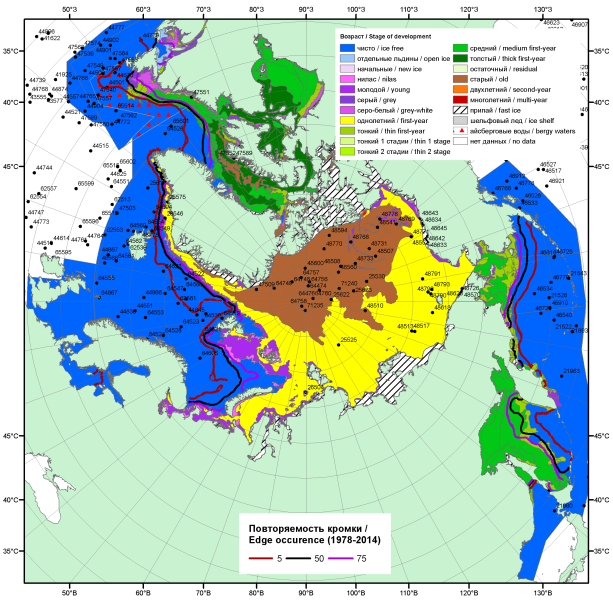 20162016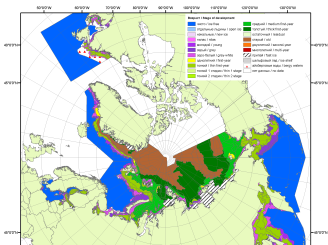 20162016201120162016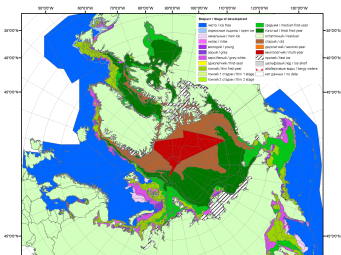 201620162012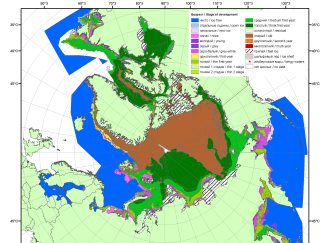 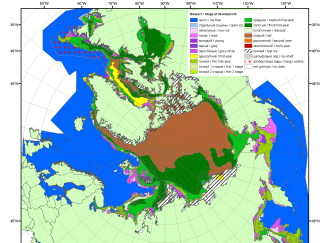 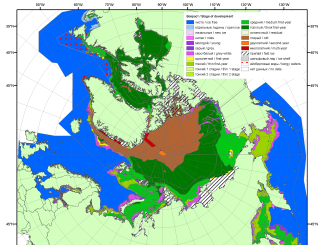 201520142013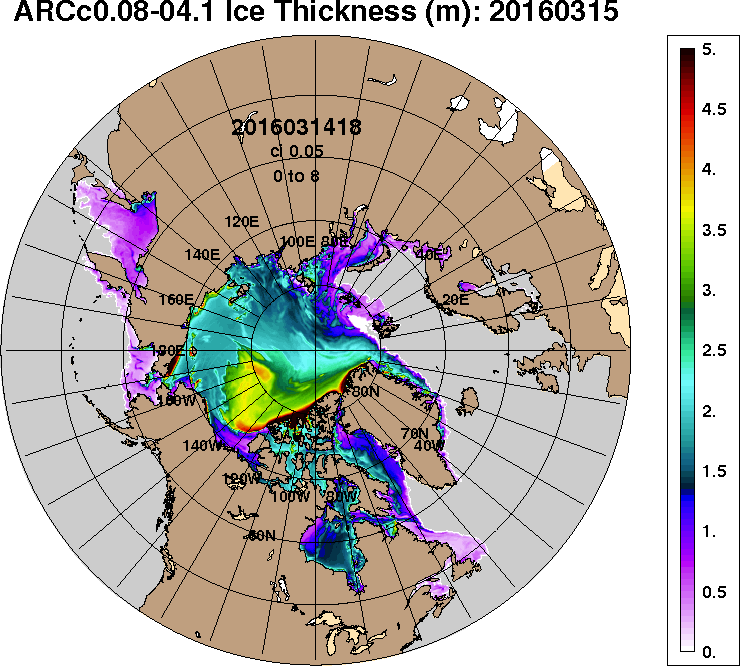 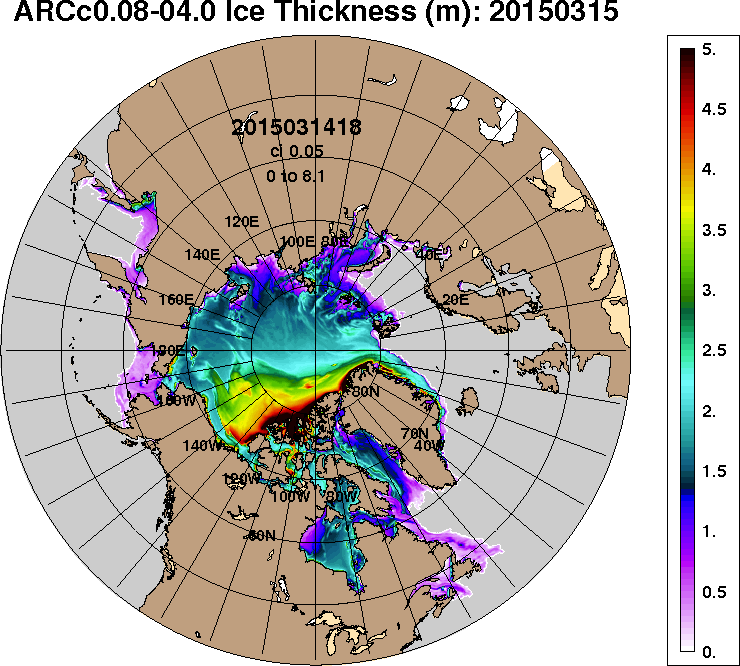 2016-03-152015-03-15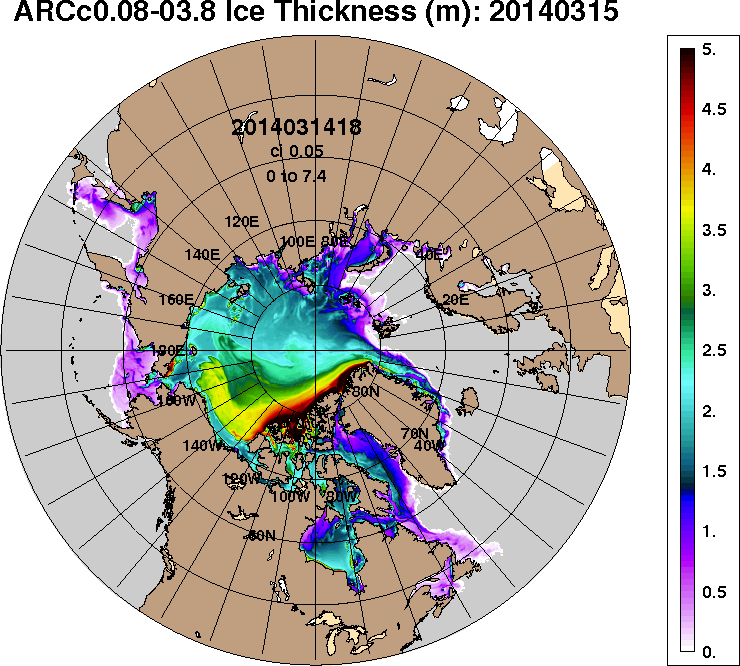 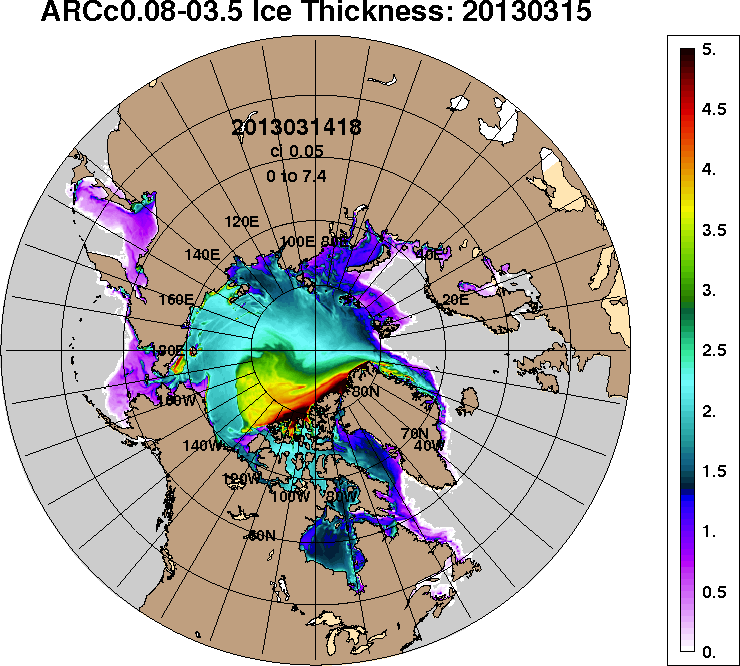 2014-03-152013-03-15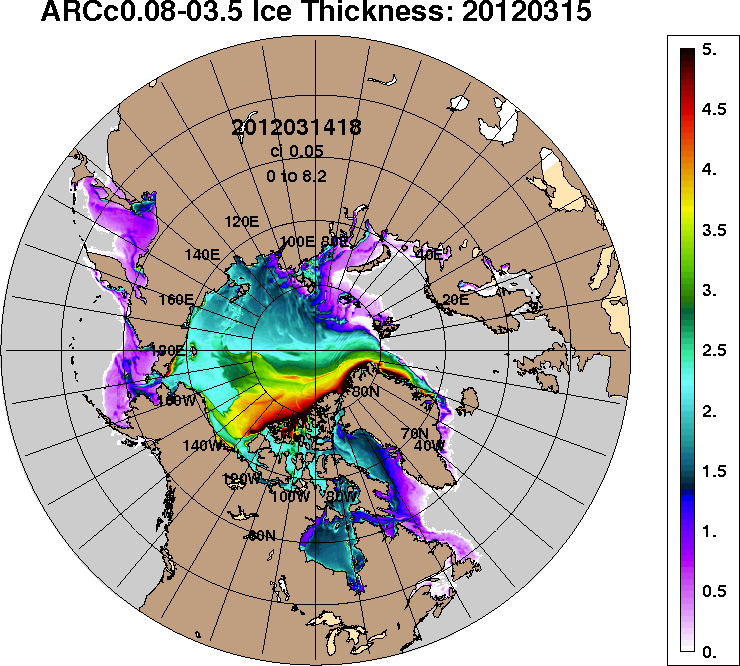 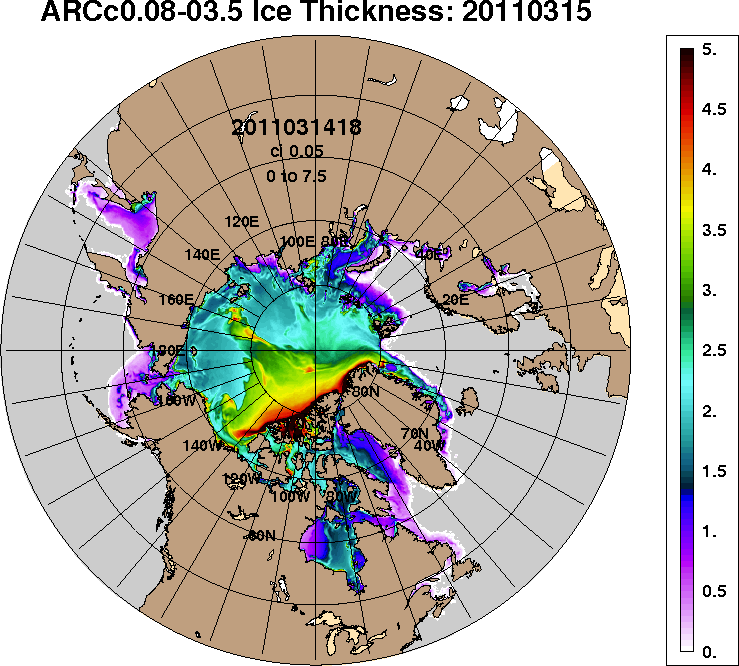 2012-03-152011-03-15РегионСеверная полярная областьСектор 45°W-95°E (Гренландское - Карское моря)Сектор 95°E-170°W (моря Лаптевых - Чукотское, Берингово, Охотское)Сектор 170°W-45°W (море Бофорта и Канадская Арктика)Северный Ледовитый океанМоря СМП (моря Карское-Чукотское)Разность-66.2-74.4-68.376.4-69.8-15.2тыс.кв.км/сут.-9.5-10.6-9.810.9-10.0-2.2МесяцS, тыс. км2Аномалии, тыс км2/%Аномалии, тыс км2/%Аномалии, тыс км2/%Аномалии, тыс км2/%Аномалии, тыс км2/%Аномалии, тыс км2/%Аномалии, тыс км2/%МесяцS, тыс. км22011 г2012 г2013 г2014 г2015 г2006-2016гг1978-2016гг14.02-13.0314327.7-175.0-578.6-609.4-242.0-69.3-416.2-1127.714.02-13.0314327.7-1.2-3.9-4.1-1.7-0.5-2.8-7.307-13.0314378.3-214.6-771.1-691.9-269.875.0-457.6-1129.807-13.0314378.3-1.5-5.1-4.6-1.80.5-3.1-7.3МесяцS, тыс. км2Аномалии, тыс км2/%Аномалии, тыс км2/%Аномалии, тыс км2/%Аномалии, тыс км2/%Аномалии, тыс км2/%Аномалии, тыс км2/%Аномалии, тыс км2/%МесяцS, тыс. км22011 г2012 г2013 г2014 г2015 г2006-2016гг1978-2016гг14.02-13.032815.8-759.9-231.5-583.1-238.0-456.0-475.9-881.214.02-13.032815.8-21.3-7.6-17.2-7.8-13.9-14.5-23.807-13.032807.3-732.1-244.9-730.5-210.9-265.9-472.1-889.807-13.032807.3-20.7-8.0-20.6-7.0-8.7-14.4-24.1МесяцS, тыс. км2Аномалии, тыс км2/%Аномалии, тыс км2/%Аномалии, тыс км2/%Аномалии, тыс км2/%Аномалии, тыс км2/%Аномалии, тыс км2/%Аномалии, тыс км2/%МесяцS, тыс. км22011 г2012 г2013 г2014 г2015 г2006-2016гг1978-2016гг14.02-13.035008.9353.5-163.1-39.0238.1582.0129.01.114.02-13.035008.97.6-3.2-0.85.013.12.60.007-13.035023.6394.5-216.2-68.5264.3609.6121.3-12.907-13.035023.68.5-4.1-1.35.613.82.5-0.3МесяцS, тыс. км2Аномалии, тыс км2/%Аномалии, тыс км2/%Аномалии, тыс км2/%Аномалии, тыс км2/%Аномалии, тыс км2/%Аномалии, тыс км2/%Аномалии, тыс км2/%МесяцS, тыс. км22011 г2012 г2013 г2014 г2015 г2006-2016гг1978-2016гг14.02-13.036503.1231.4-183.912.7-242.1-195.2-69.3-247.514.02-13.036503.13.7-2.80.2-3.6-2.9-1.1-3.707-13.036547.4123.1-310.0107.1-323.2-268.6-106.9-227.107-13.036547.41.9-4.51.7-4.7-3.9-1.6-3.4МесяцS, тыс. км2Аномалии, тыс км2/%Аномалии, тыс км2/%Аномалии, тыс км2/%Аномалии, тыс км2/%Аномалии, тыс км2/%Аномалии, тыс км2/%Аномалии, тыс км2/%МесяцS, тыс. км22011 г2012 г2013 г2014 г2015 г2006-2016гг1978-2016гг14.02-13.0311220.3-571.3-126.7-503.6-223.0-464.5-393.1-742.414.02-13.0311220.3-4.8-1.1-4.3-1.9-4.0-3.4-6.207-13.0311218.1-568.3-135.4-636.1-203.4-290.9-387.4-745.707-13.0311218.1-4.8-1.2-5.4-1.8-2.5-3.3-6.2МесяцS, тыс. км2Аномалии, тыс км2/%Аномалии, тыс км2/%Аномалии, тыс км2/%Аномалии, тыс км2/%Аномалии, тыс км2/%Аномалии, тыс км2/%Аномалии, тыс км2/%МесяцS, тыс. км22011 г2012 г2013 г2014 г2015 г2006-2016гг1978-2016гг14.02-13.032998.0-24.764.3-26.8-11.1-27.6-13.8-23.314.02-13.032998.0-0.82.2-0.9-0.4-0.9-0.5-0.807-13.033003.4-22.414.5-22.5-4.3-21.2-14.8-19.907-13.033003.4-0.70.5-0.7-0.1-0.7-0.5-0.7МесяцМинимальное знач.Максимальное знач.Среднее знач.Медиана07-13.0314233.408.03.201516712.107.03.197915508.115511.0МесяцМинимальное знач.Максимальное знач.Среднее знач.Медиана07-13.032769.813.03.20164513.207.03.19793697.13687.3МесяцМинимальное знач.Максимальное знач.Среднее знач.Медиана07-13.034350.213.03.20155510.711.03.19795036.55019.2МесяцМинимальное знач.Максимальное знач.Среднее знач.Медиана07-13.036307.407.03.20067276.310.03.19906774.56780.3МесяцМинимальное знач.Максимальное знач.Среднее знач.Медиана07-13.0311181.507.03.201612627.407.03.197911963.811969.2МесяцМинимальное знач.Максимальное знач.Среднее знач.Медиана07-13.032951.913.03.20123025.907.03.19793023.33025.9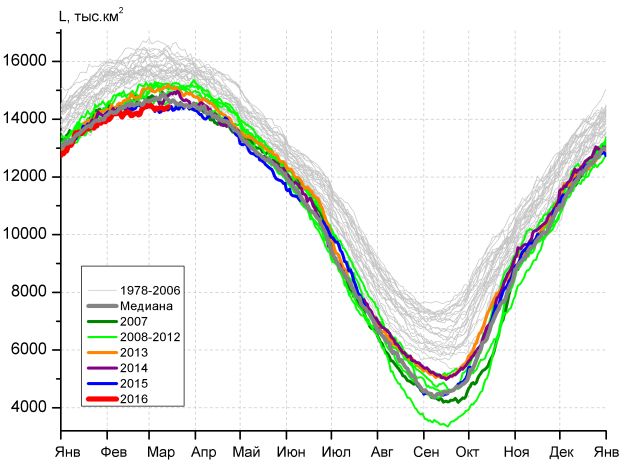 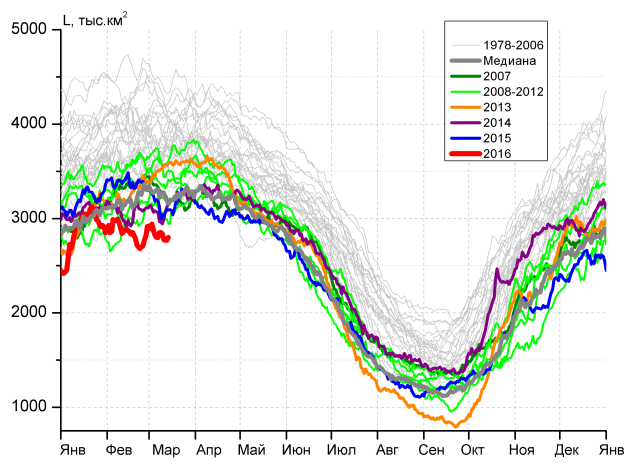 а)б)б)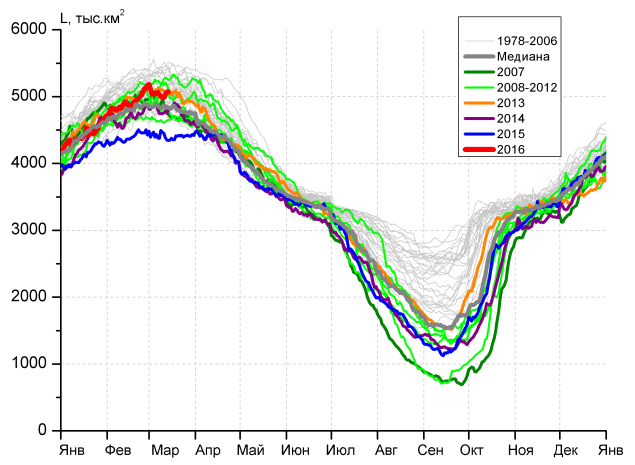 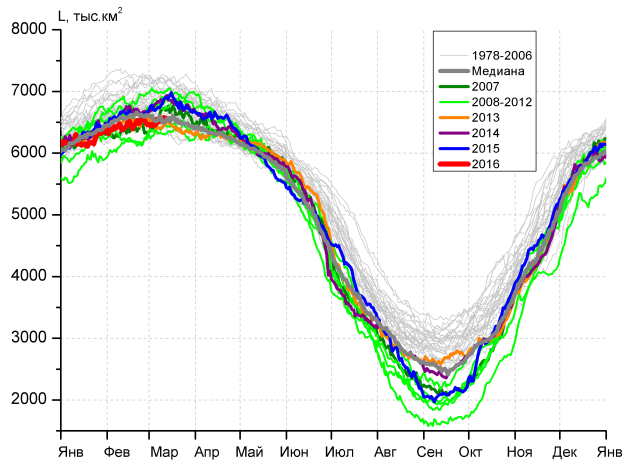 в)г)г)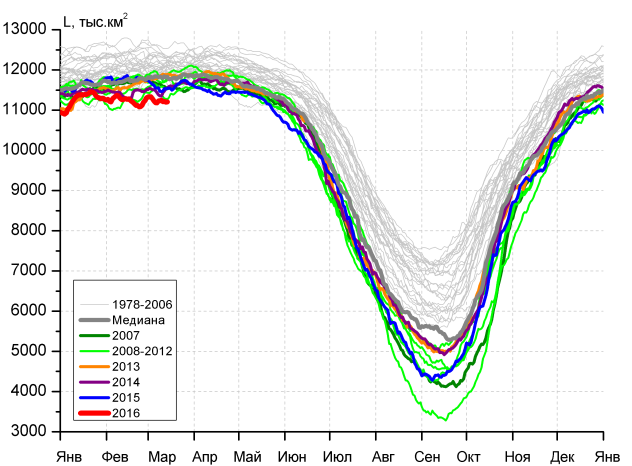 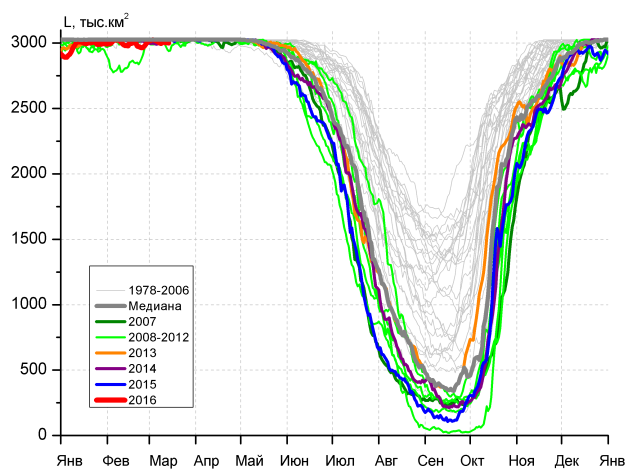 д)д)е)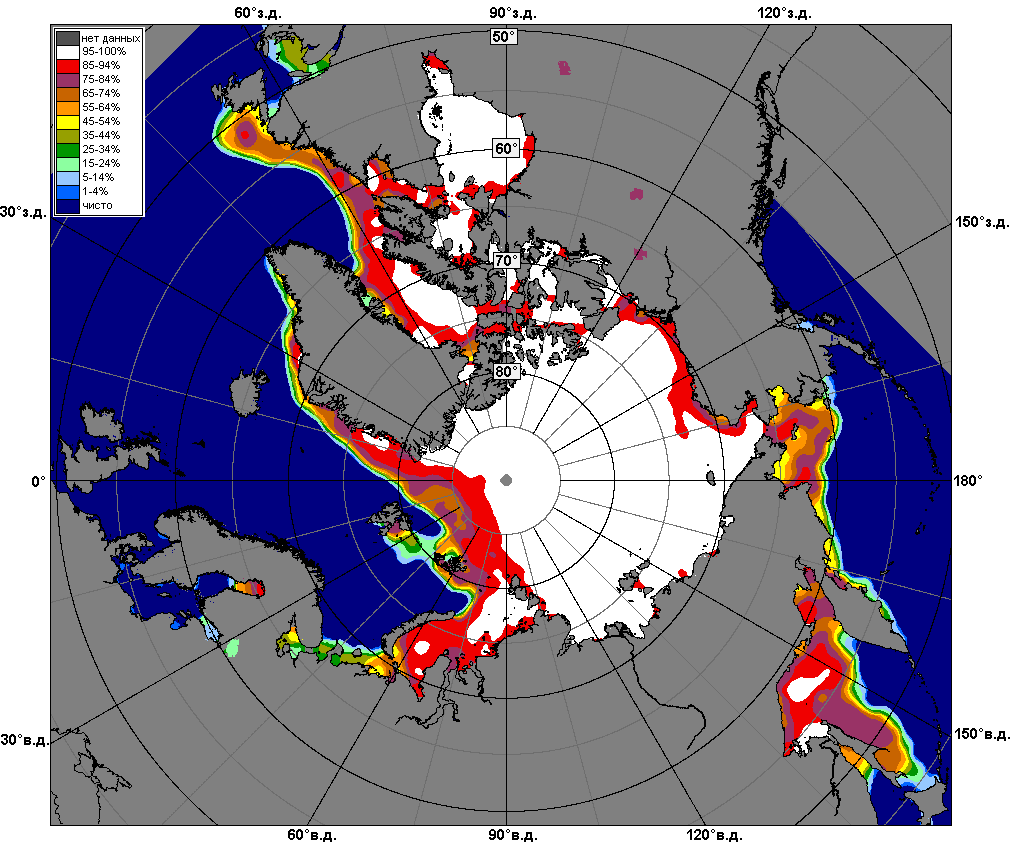 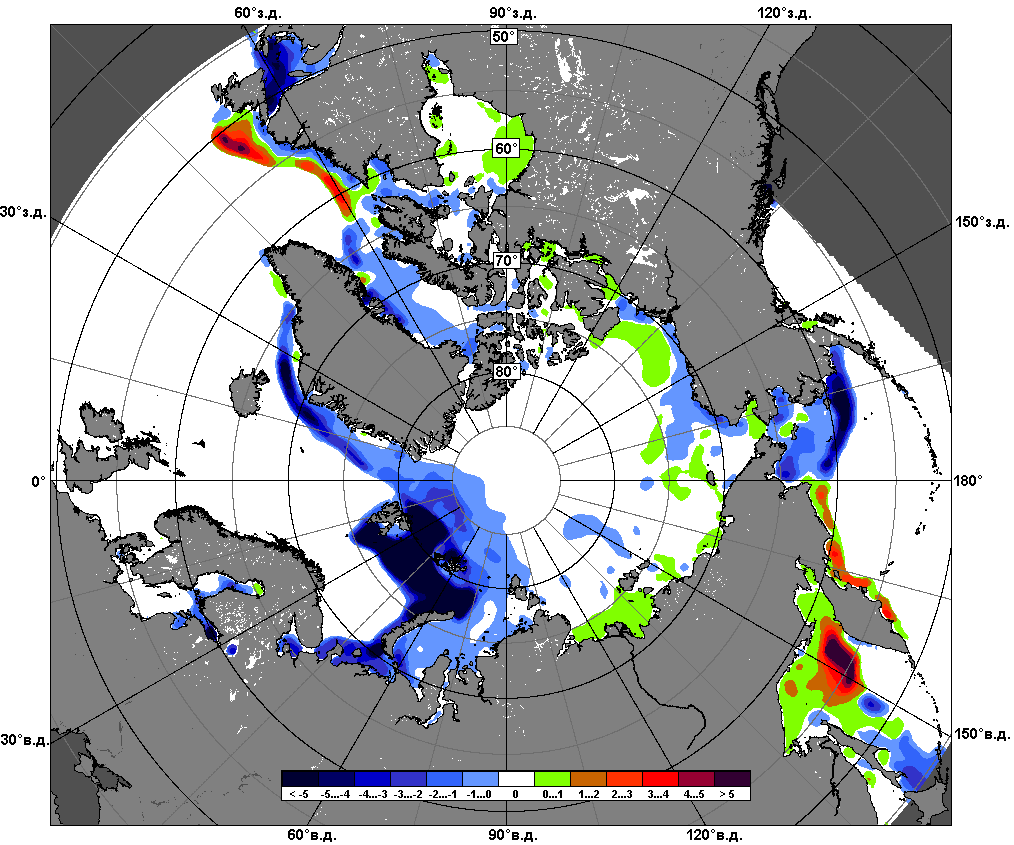 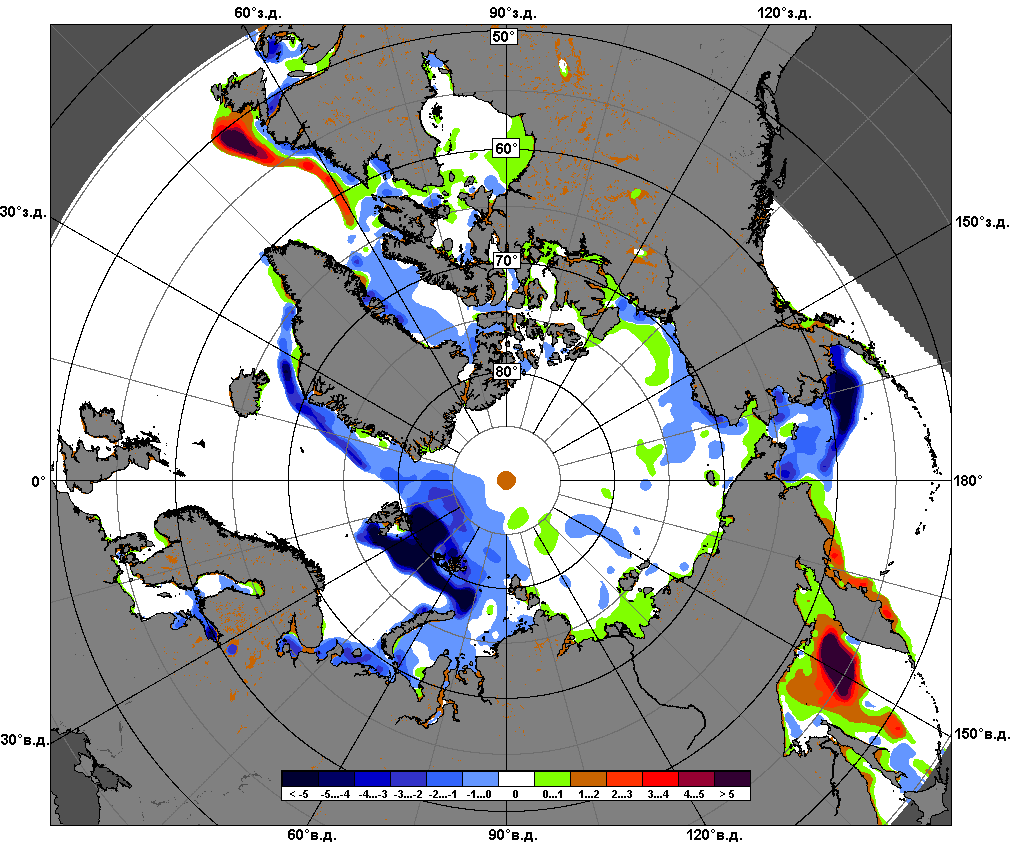 07.03 – 13.06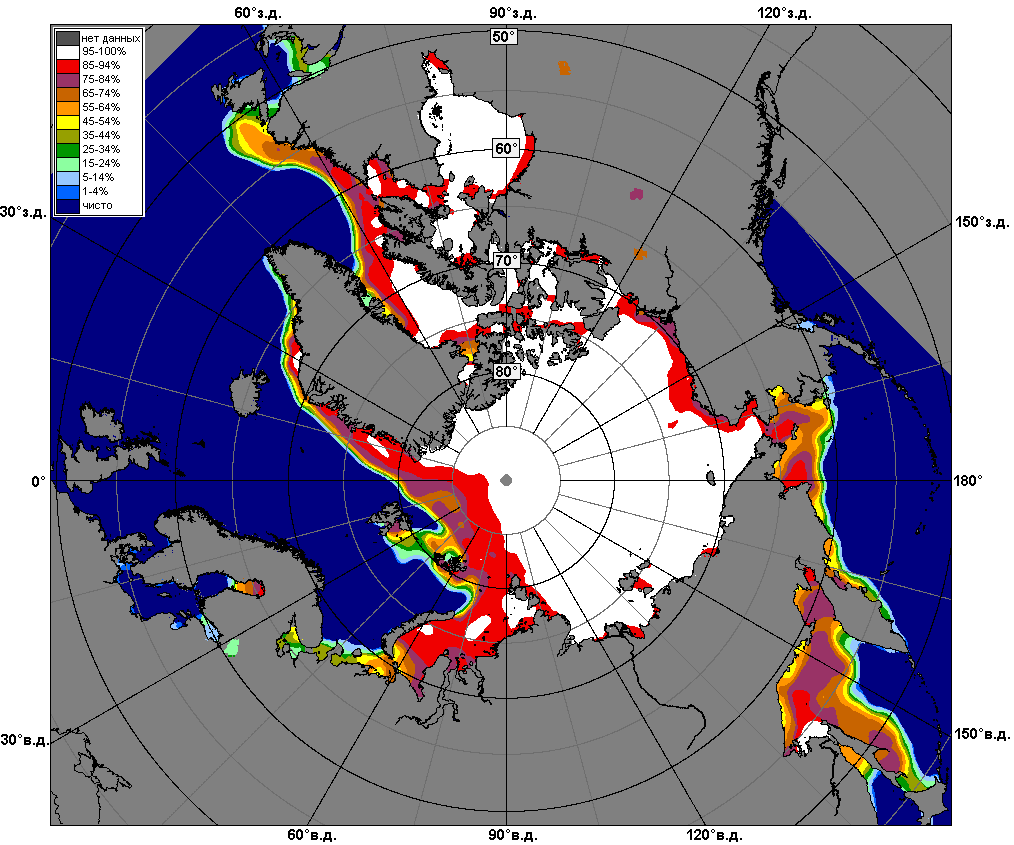 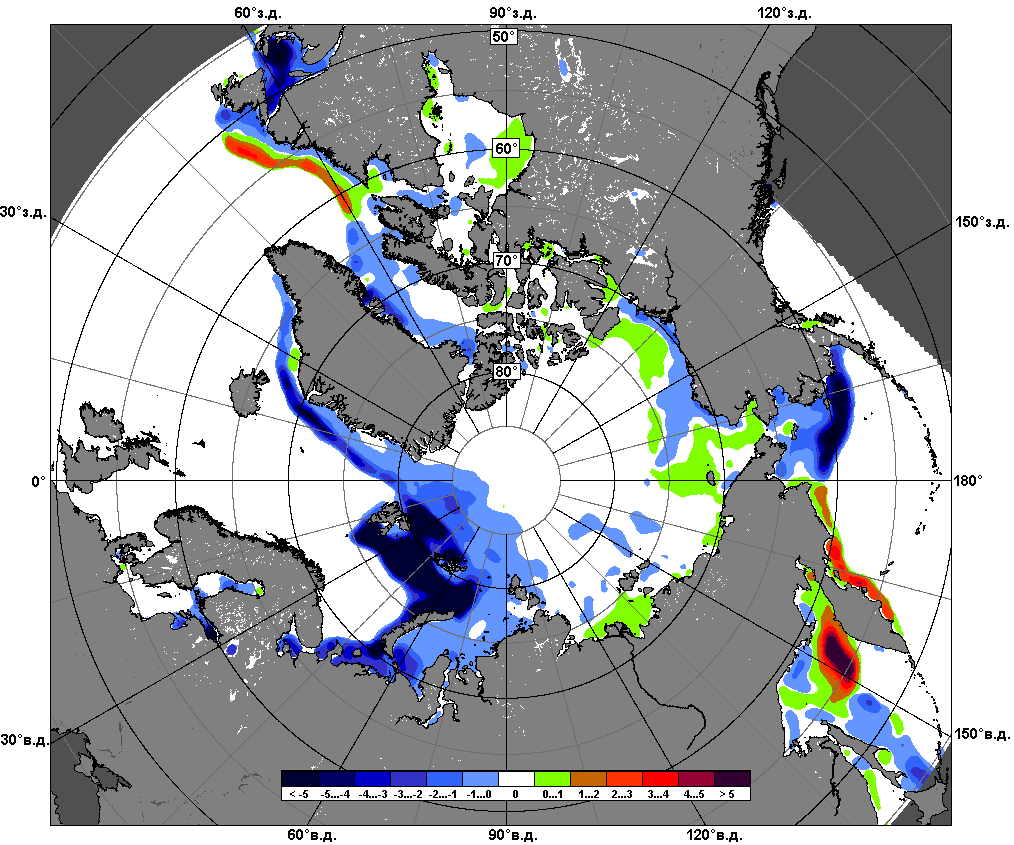 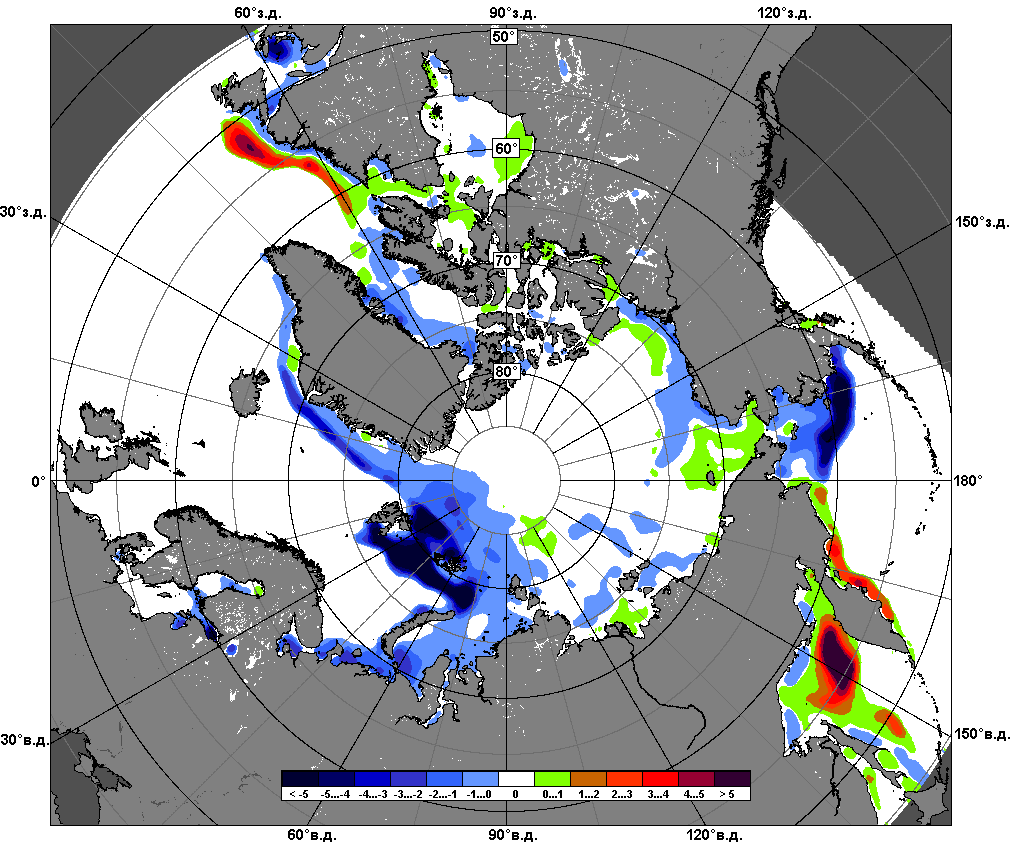 14.02 – 13.03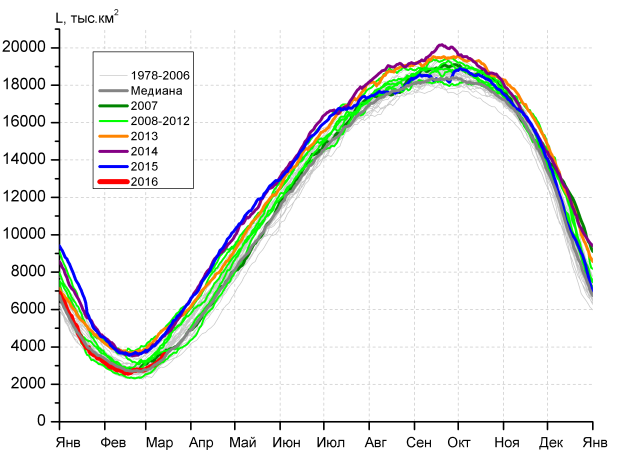 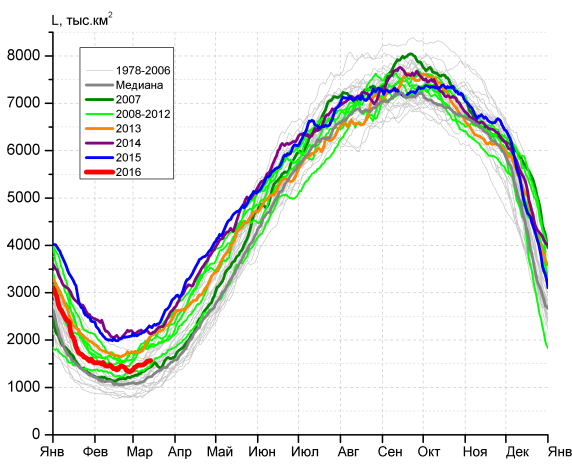 а)б)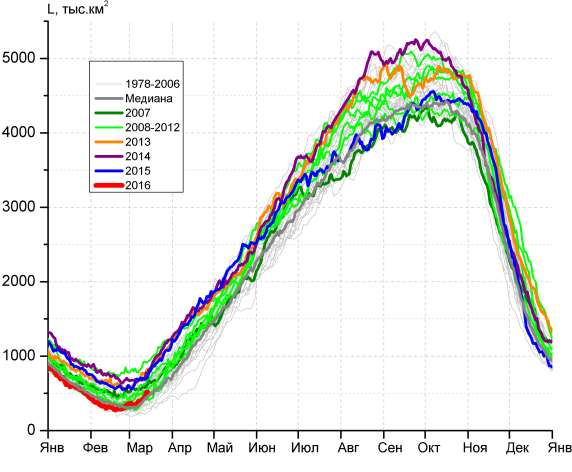 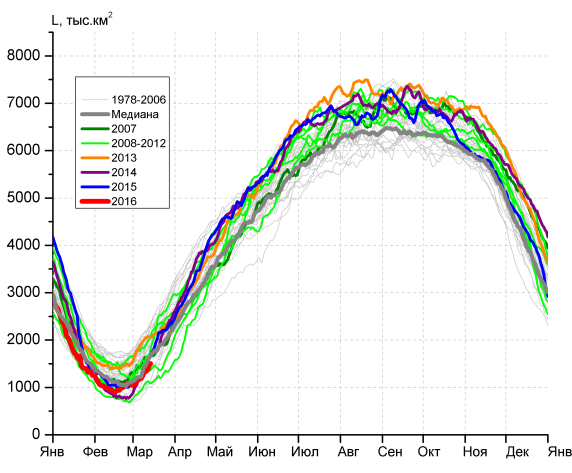 в)г)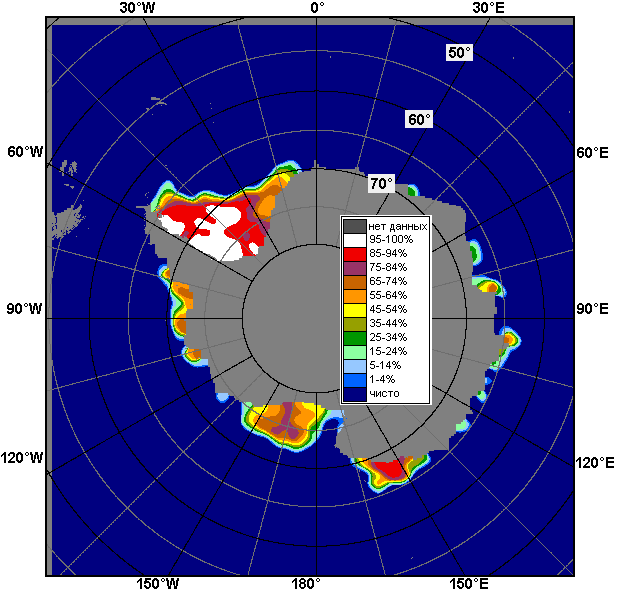 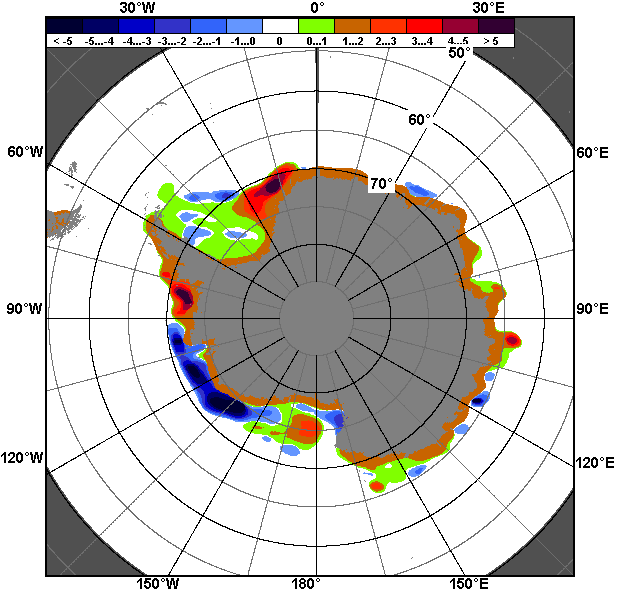 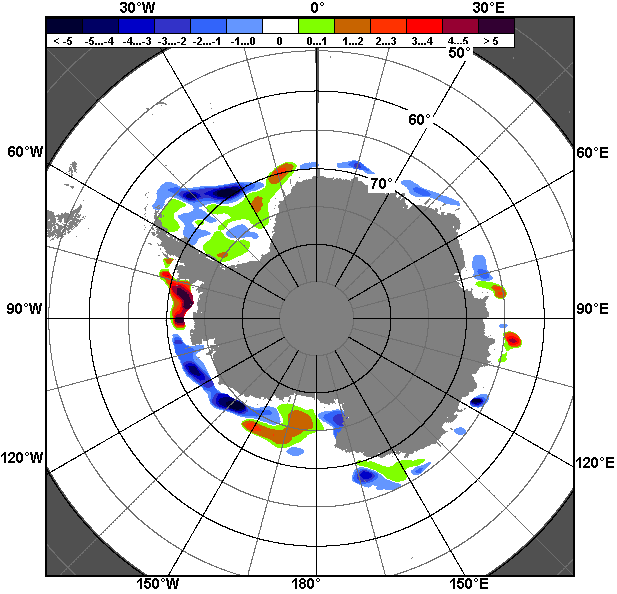 07.03 – 13.0307.03 – 13.0307.03 – 13.03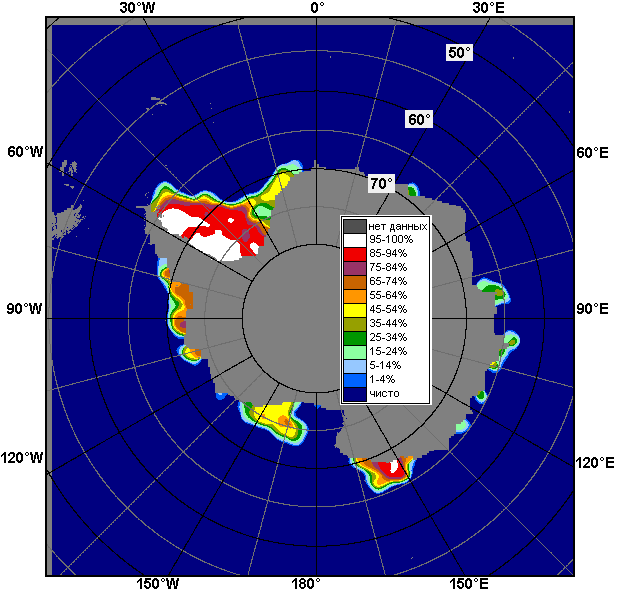 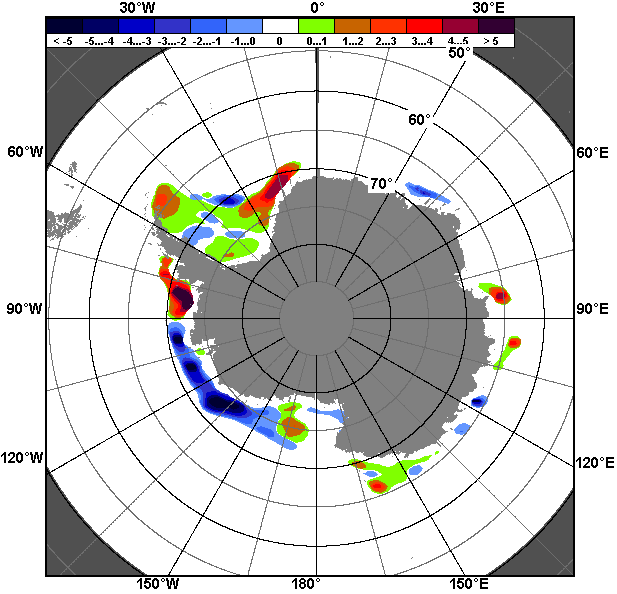 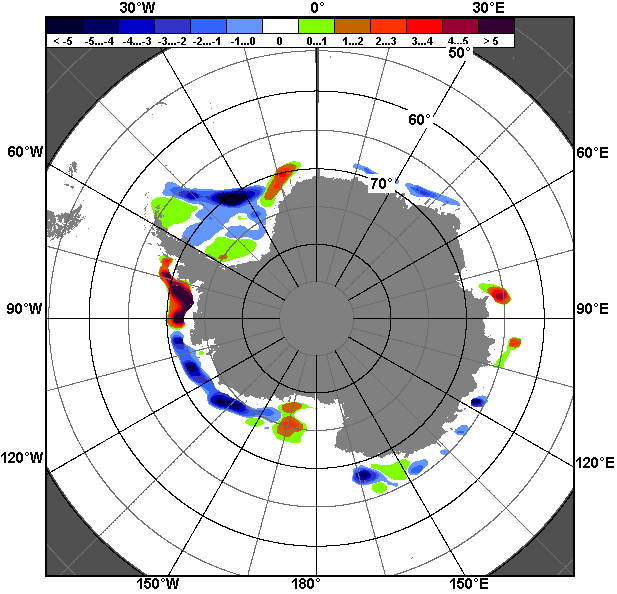 14.02 – 13.0314.02 – 13.0314.02 – 13.03РегионЮжный ОкеанАтлантический секторИндоокеанский сектор Тихоокеанский секторРазность366.985.268.9212.9тыс.кв.км/сут.52.412.29.830.4МесяцS, тыс. км2Аномалии, тыс км2/%Аномалии, тыс км2/%Аномалии, тыс км2/%Аномалии, тыс км2/%Аномалии, тыс км2/%Аномалии, тыс км2/%Аномалии, тыс км2/%МесяцS, тыс. км22011 г2012 г2013 г2014 г2015 г2006-2016гг1978-2016гг14.02-13.032880.5288.0-588.0-1167.5-974.2-985.6-477.1-288.214.02-13.032880.511.1-17.0-28.8-25.3-25.5-14.2-9.107-13.033251.6206.5-644.0-1400.7-1082.4-1076.3-562.7-322.607-13.033251.66.8-16.5-30.1-25.0-24.9-14.8-9.0МесяцS, тыс. км2Аномалии, тыс км2/%Аномалии, тыс км2/%Аномалии, тыс км2/%Аномалии, тыс км2/%Аномалии, тыс км2/%Аномалии, тыс км2/%Аномалии, тыс км2/%МесяцS, тыс. км22011 г2012 г2013 г2014 г2015 г2006-2016гг1978-2016гг14.02-13.031431.7117.9-281.4-324.2-709.7-663.8-181.289.814.02-13.031431.79.0-16.4-18.5-33.1-31.7-11.26.707-13.031510.2121.8-371.9-387.0-677.1-694.9-224.774.507-13.031510.28.8-19.8-20.4-31.0-31.5-13.05.2МесяцS, тыс. км2Аномалии, тыс км2/%Аномалии, тыс км2/%Аномалии, тыс км2/%Аномалии, тыс км2/%Аномалии, тыс км2/%Аномалии, тыс км2/%Аномалии, тыс км2/%МесяцS, тыс. км22011 г2012 г2013 г2014 г2015 г2006-2016гг1978-2016гг14.02-13.03346.3-90.4-35.5-296.9-347.3-268.1-166.1-87.414.02-13.03346.3-20.7-9.3-46.2-50.1-43.6-32.4-20.107-13.03421.2-180.8-34.4-318.6-273.6-273.0-160.3-70.407-13.03421.2-30.0-7.5-43.1-39.4-39.3-27.6-14.3МесяцS, тыс. км2Аномалии, тыс км2/%Аномалии, тыс км2/%Аномалии, тыс км2/%Аномалии, тыс км2/%Аномалии, тыс км2/%Аномалии, тыс км2/%Аномалии, тыс км2/%МесяцS, тыс. км22011 г2012 г2013 г2014 г2015 г2006-2016гг1978-2016гг14.02-13.031102.6260.5-271.1-546.482.7-53.7-129.8-290.614.02-13.031102.630.9-19.7-33.18.1-4.6-10.5-20.907-13.031320.2265.5-237.7-695.0-131.8-108.3-177.6-326.707-13.031320.225.2-15.3-34.5-9.1-7.6-11.9-19.8МесяцМинимальное знач.Максимальное знач.Среднее знач.Медиана07-13.032573.007.03.19934913.513.03.20133574.23524.5МесяцМинимальное знач.Максимальное знач.Среднее знач.Медиана07-13.03781.108.03.19812301.713.03.20151435.71385.2МесяцМинимальное знач.Максимальное знач.Среднее знач.Медиана07-13.03217.512.03.1986884.513.03.2008491.6476.0МесяцМинимальное знач.Максимальное знач.Среднее знач.Медиана07-13.03773.307.03.19912338.513.03.19881646.91684.4РегионS, тыс. км2Аномалии, тыс км2/%Аномалии, тыс км2/%Аномалии, тыс км2/%Аномалии, тыс км2/%Аномалии, тыс км2/%Аномалии, тыс км2/%Аномалии, тыс км2/%1978-2016гг1978-2016гг1978-2016гг1978-2016ггРегионS, тыс. км22011 г2012 г2013 г2014 г2015 г2006-2016гг1978-2016ггМинимум датаМаксимум датаСреднееМедианаСев. полярная область14378.3-214.6-771.1-691.9-269.875.0-457.6-1129.814233.408.03.201516712.107.03.197915508.115511.0Сев. полярная область14378.3-1.5-5.1-4.6-1.80.5-3.1-7.314233.408.03.201516712.107.03.197915508.115511.0Сектор 45°W-95°E2807.3-732.1-244.9-730.5-210.9-265.9-472.1-889.82769.813.03.20164513.207.03.19793697.13687.3Сектор 45°W-95°E2807.3-20.7-8.0-20.6-7.0-8.7-14.4-24.12769.813.03.20164513.207.03.19793697.13687.3Гренландское море604.3-117.0-73.9-121.4-71.0-48.1-88.1-205.5575.412.03.20161061.707.03.1989809.8791.3Гренландское море604.3-16.2-10.9-16.7-10.5-7.4-12.7-25.4575.412.03.20161061.707.03.1989809.8791.3Баренцево море303.3-372.8-108.5-405.8-98.8-165.3-237.9-451.5271.407.03.20161127.110.03.1998754.7775.4Баренцево море303.3-55.1-26.3-57.2-24.6-35.3-44.0-59.8271.407.03.20161127.110.03.1998754.7775.4Карское море816.7-22.414.5-22.5-4.2-21.2-14.8-19.9765.213.03.2012839.207.03.1979836.6839.2Карское море816.7-2.71.8-2.7-0.5-2.5-1.8-2.4765.213.03.2012839.207.03.1979836.6839.2Сектор 95°E-170°W5023.6394.5-216.2-68.5264.3609.6121.3-12.94350.213.03.20155510.711.03.19795036.55019.2Сектор 95°E-170°W5023.68.5-4.1-1.35.613.82.5-0.34350.213.03.20155510.711.03.19795036.55019.2Море Лаптевых674.30.00.00.00.00.00.00.0674.307.03.1979674.307.03.1979674.3674.3Море Лаптевых674.30.00.00.00.00.00.00.0674.307.03.1979674.307.03.1979674.3674.3Восточно-Сибирское море915.10.00.00.00.00.00.00.0914.513.03.1993915.107.03.1979915.1915.1Восточно-Сибирское море915.10.00.00.00.00.00.00.0914.513.03.1993915.107.03.1979915.1915.1Чукотское море597.30.00.00.00.00.00.00.0596.711.03.1989597.307.03.1979597.3597.3Чукотское море597.30.00.00.00.00.00.00.0596.711.03.1989597.307.03.1979597.3597.3Берингово море637.0-39.9-402.0-270.3-114.1112.2-153.3-117.0428.707.03.20151094.713.03.2012754.0762.2Берингово море637.0-5.9-38.7-29.8-15.221.4-19.4-15.5428.707.03.20151094.713.03.2012754.0762.2Сектор 170°W-45°W6547.4123.1-310.0107.1-323.2-268.6-106.9-227.16307.407.03.20067276.310.03.19906774.56780.3Сектор 170°W-45°W6547.41.9-4.51.7-4.7-3.9-1.6-3.46307.407.03.20067276.310.03.19906774.56780.3Море Бофорта486.60.00.00.00.00.00.00.0486.607.03.1979486.607.03.1979486.6486.6Море Бофорта486.60.00.00.00.00.00.00.0486.607.03.1979486.607.03.1979486.6486.6Гудзонов залив837.2-1.3-1.7-1.8-1.80.1-1.4-1.7836.612.03.2015839.007.03.1979838.9839.0Гудзонов залив837.2-0.2-0.2-0.2-0.20.0-0.2-0.2836.612.03.2015839.007.03.1979838.9839.0Море Лабрадор379.2182.342.1169.123.027.797.858.5134.607.03.1981499.811.03.1984320.7338.3Море Лабрадор379.292.512.580.56.57.934.818.2134.607.03.1981499.811.03.1984320.7338.3Дейвисов пролив468.249.3-162.17.4-88.6-86.5-28.6-43.4302.813.03.2005710.009.03.1993511.6493.7Дейвисов пролив468.211.8-25.71.6-15.9-15.6-5.8-8.5302.813.03.2005710.009.03.1993511.6493.7Канадский архипелаг1190.10.00.00.00.00.00.00.01189.511.03.19901190.107.03.19791190.11190.1Канадский архипелаг1190.10.00.00.00.00.00.00.01189.511.03.19901190.107.03.19791190.11190.1РегионS, тыс. км2Аномалии, тыс км2/%Аномалии, тыс км2/%Аномалии, тыс км2/%Аномалии, тыс км2/%Аномалии, тыс км2/%Аномалии, тыс км2/%Аномалии, тыс км2/%1978-2016гг1978-2016гг1978-2016гг1978-2016ггРегионS, тыс. км22011 г2012 г2013 г2014 г2015 г2006-2016гг1978-2016ггМинимум датаМаксимум датаСреднееМедианаСев. полярная область14327.7-175.0-578.6-609.4-242.0-69.3-416.2-1127.714122.017.02.201616769.301.03.197915455.415525.0Сев. полярная область14327.7-1.2-3.9-4.1-1.7-0.5-2.8-7.314122.017.02.201616769.301.03.197915455.415525.0Сектор 45°W-95°E2815.8-759.9-231.5-583.1-238.0-456.0-475.9-881.22679.923.02.20164739.115.02.19793697.03677.5Сектор 45°W-95°E2815.8-21.3-7.6-17.2-7.8-13.9-14.5-23.82679.923.02.20164739.115.02.19793697.03677.5Гренландское море598.2-95.8-113.2-134.0-70.6-85.1-101.1-211.0569.021.02.20161116.627.02.1979809.2782.5Гренландское море598.2-13.8-15.9-18.3-10.5-12.5-14.5-26.1569.021.02.20161116.627.02.1979809.2782.5Баренцево море311.1-388.9-91.3-281.3-119.4-292.1-238.7-441.2246.223.02.20161204.714.02.1979752.3754.9Баренцево море311.1-55.6-22.7-47.5-27.7-48.4-43.4-58.6246.223.02.20161204.714.02.1979752.3754.9Карское море811.3-24.864.3-26.8-11.1-27.6-13.8-23.3621.514.02.2012839.214.02.1979834.6839.2Карское море811.3-3.08.6-3.2-1.4-3.3-1.7-2.8621.514.02.2012839.214.02.1979834.6839.2Сектор 95°E-170°W5008.9353.5-163.1-39.0238.1582.0129.01.14350.213.03.20155550.204.03.20015007.84995.4Сектор 95°E-170°W5008.97.6-3.2-0.85.013.12.60.04350.213.03.20155550.204.03.20015007.84995.4Море Лаптевых674.30.00.00.00.00.00.00.0673.617.02.1995674.314.02.1979674.3674.3Море Лаптевых674.30.00.00.00.00.00.00.0673.617.02.1995674.314.02.1979674.3674.3Восточно-Сибирское море915.10.00.00.00.00.00.00.0914.520.02.1989915.114.02.1979915.1915.1Восточно-Сибирское море915.10.00.00.00.00.00.00.0914.520.02.1989915.114.02.1979915.1915.1Чукотское море597.30.00.00.00.00.00.00.0595.515.02.1989597.314.02.1979597.3597.3Чукотское море597.30.00.00.00.00.00.00.0595.515.02.1989597.314.02.1979597.3597.3Берингово море600.7-57.6-385.7-342.7-88.553.8-159.3-140.1328.923.02.20011094.713.03.2012740.7734.3Берингово море600.7-8.7-39.1-36.3-12.89.8-21.0-18.9328.923.02.20011094.713.03.2012740.7734.3Сектор 170°W-45°W6503.1231.4-183.912.7-242.1-195.2-69.3-247.56118.324.02.20117312.214.02.19936750.66734.3Сектор 170°W-45°W6503.13.7-2.80.2-3.6-2.9-1.1-3.76118.324.02.20117312.214.02.19936750.66734.3Море Бофорта486.60.00.00.00.00.00.00.0486.614.02.1979486.614.02.1979486.6486.6Море Бофорта486.60.00.00.00.00.00.00.0486.614.02.1979486.614.02.1979486.6486.6Гудзонов залив836.8-2.1-2.1-2.0-2.1-1.2-1.9-2.1832.018.02.2016839.014.02.1979838.9839.0Гудзонов залив836.8-0.2-0.3-0.2-0.3-0.1-0.2-0.2832.018.02.2016839.014.02.1979838.9839.0Море Лабрадор361.2201.758.8143.720.220.095.541.376.715.02.2010526.824.02.1983319.9332.1Море Лабрадор361.2126.419.566.15.95.835.912.976.715.02.2010526.824.02.1983319.9332.1Дейвисов пролив464.0102.8-68.09.5-42.3-40.34.1-31.7298.002.03.1986710.009.03.1993495.7480.6Дейвисов пролив464.028.5-12.82.1-8.4-8.00.9-6.4298.002.03.1986710.009.03.1993495.7480.6Канадский архипелаг1190.10.00.00.00.00.00.00.01187.805.03.20061190.114.02.19791190.11190.1Канадский архипелаг1190.10.00.00.00.00.00.00.01187.805.03.20061190.114.02.19791190.11190.1РегионS, тыс. км2Аномалии, тыс км2/%Аномалии, тыс км2/%Аномалии, тыс км2/%Аномалии, тыс км2/%Аномалии, тыс км2/%Аномалии, тыс км2/%Аномалии, тыс км2/%1978-2016гг1978-2016гг1978-2016гг1978-2016ггРегионS, тыс. км22011 г2012 г2013 г2014 г2015 г2006-2016гг1978-2016ггМинимум датаМаксимум датаСреднееМедианаЮжный Океан3251.6206.5-644.0-1400.7-1082.4-1076.3-562.7-322.62573.007.03.19934913.513.03.20133574.23524.5Южный Океан3251.66.8-16.5-30.1-25.0-24.9-14.8-9.02573.007.03.19934913.513.03.20133574.23524.5Атлантический сектор1510.2121.8-371.9-387.0-677.1-694.9-224.774.5781.108.03.19812301.713.03.20151435.71385.2Атлантический сектор1510.28.8-19.8-20.4-31.0-31.5-13.05.2781.108.03.19812301.713.03.20151435.71385.2Западная часть моря Уэдделла1231.487.5-225.5-354.5-359.7-539.3-140.820.1780.008.03.19811797.013.03.20151211.31177.5Западная часть моря Уэдделла1231.47.6-15.5-22.4-22.6-30.5-10.31.7780.008.03.19811797.013.03.20151211.31177.5Восточная часть моря Уэдделла278.934.4-146.3-32.6-317.3-155.7-83.954.50.608.03.1989638.013.03.2009224.4215.1Восточная часть моря Уэдделла278.914.1-34.4-10.5-53.2-35.8-23.124.30.608.03.1989638.013.03.2009224.4215.1Индоокеанский сектор421.2-180.8-34.4-318.6-273.6-273.0-160.3-70.4217.512.03.1986884.513.03.2008491.6476.0Индоокеанский сектор421.2-30.0-7.5-43.1-39.4-39.3-27.6-14.3217.512.03.1986884.513.03.2008491.6476.0Море Космонавтов26.0-161.7-78.4-26.9-79.2-36.7-66.5-47.97.510.03.1998207.309.03.201173.964.9Море Космонавтов26.0-86.1-75.1-50.8-75.3-58.5-71.8-64.87.510.03.1998207.309.03.201173.964.9Море Содружества141.9-122.865.737.5-124.3-69.9-28.215.00.008.03.1988327.113.03.2008126.9105.5Море Содружества141.9-46.486.336.0-46.7-33.0-16.611.80.008.03.1988327.113.03.2008126.9105.5Море Моусона253.3103.6-21.7-329.3-70.1-166.4-65.7-37.564.512.03.1986603.810.03.2013290.8274.3Море Моусона253.369.2-7.9-56.5-21.7-39.6-20.6-12.964.512.03.1986603.810.03.2013290.8274.3Тихоокеанский сектор1320.2265.5-237.7-695.0-131.8-108.3-177.6-326.7773.307.03.19912338.513.03.19881646.91684.4Тихоокеанский сектор1320.225.2-15.3-34.5-9.1-7.6-11.9-19.8773.307.03.19912338.513.03.19881646.91684.4Море Росса1049.5175.8-293.9-953.8-251.1-260.4-313.1-388.1743.307.03.19792137.213.03.20011437.61480.4Море Росса1049.520.1-21.9-47.6-19.3-19.9-23.0-27.0743.307.03.19792137.213.03.20011437.61480.4Море Беллинсгаузена270.789.756.1258.7119.4152.1135.561.412.007.03.1991485.808.03.1983209.3193.8Море Беллинсгаузена270.749.626.22155.778.9128.3100.229.312.007.03.1991485.808.03.1983209.3193.8РегионS, тыс. км2Аномалии, тыс км2/%Аномалии, тыс км2/%Аномалии, тыс км2/%Аномалии, тыс км2/%Аномалии, тыс км2/%Аномалии, тыс км2/%Аномалии, тыс км2/%1978-2016гг1978-2016гг1978-2016гг1978-2016ггРегионS, тыс. км22011 г2012 г2013 г2014 г2015 г2006-2016гг1978-2016ггМинимум датаМаксимум датаСреднееМедианаЮжный Океан2880.5288.0-588.0-1167.5-974.2-985.6-477.1-288.22275.427.02.19974913.513.03.20133168.73063.7Южный Океан2880.511.1-17.0-28.8-25.3-25.5-14.2-9.12275.427.02.19974913.513.03.20133168.73063.7Атлантический сектор1431.7117.9-281.4-324.2-709.7-663.8-181.289.8764.517.02.19992301.713.03.20151341.91275.1Атлантический сектор1431.79.0-16.4-18.5-33.1-31.7-11.26.7764.517.02.19992301.713.03.20151341.91275.1Западная часть моря Уэдделла1208.297.8-199.8-300.3-362.5-485.0-113.448.7753.917.02.19991797.013.03.20151159.51110.8Западная часть моря Уэдделла1208.28.8-14.2-19.9-23.1-28.6-8.64.2753.917.02.19991797.013.03.20151159.51110.8Восточная часть моря Уэдделла223.520.1-81.6-23.9-347.2-178.8-67.741.10.022.02.1981638.013.03.2009182.4169.8Восточная часть моря Уэдделла223.59.9-26.7-9.7-60.8-44.4-23.322.50.022.02.1981638.013.03.2009182.4169.8Индоокеанский сектор346.3-90.4-35.5-296.9-347.3-268.1-166.1-87.4190.220.02.1980884.513.03.2008433.6407.6Индоокеанский сектор346.3-20.7-9.3-46.2-50.1-43.6-32.4-20.1190.220.02.1980884.513.03.2008433.6407.6Море Космонавтов28.9-138.8-81.1-28.2-83.2-43.5-65.1-51.17.510.03.1998207.309.03.201180.076.5Море Космонавтов28.9-82.8-73.7-49.4-74.2-60.1-69.2-63.97.510.03.1998207.309.03.201180.076.5Море Содружества95.9-53.759.650.2-156.0-55.4-29.92.70.008.03.1988327.113.03.200893.176.3Море Содружества95.9-35.9164.1110.0-61.9-36.6-23.82.90.008.03.1988327.113.03.200893.176.3Море Моусона221.5102.2-14.0-318.9-108.1-169.2-71.1-39.064.512.03.1986603.810.03.2013260.5249.6Море Моусона221.585.6-5.9-59.0-32.8-43.3-24.3-15.064.512.03.1986603.810.03.2013260.5249.6Тихоокеанский сектор1102.6260.5-271.1-546.482.7-53.7-129.8-290.6654.327.02.19972338.513.03.19881393.21403.2Тихоокеанский сектор1102.630.9-19.7-33.18.1-4.6-10.5-20.9654.327.02.19972338.513.03.19881393.21403.2Море Росса800.1123.0-330.1-833.9-96.7-242.7-293.7-377.3530.426.02.20112137.213.03.20011177.41145.5Море Росса800.118.2-29.2-51.0-10.8-23.3-26.9-32.0530.426.02.20112137.213.03.20011177.41145.5Море Беллинсгаузена302.5137.559.1287.4179.4189.1163.986.712.004.03.1991522.514.02.1979215.8191.9Море Беллинсгаузена302.583.424.31910.8145.7166.7118.340.212.004.03.1991522.514.02.1979215.8191.9РегионСев. полярная областьСектор 45°W-95°EГренландское мореБаренцево мореРазность-66.2-74.40.4-32.3тыс.кв.км/сут.-9.5-10.60.1-4.6РегионКарское мореСектор 95°E-170°WМоре ЛаптевыхВосточно-Сибирское мореРазность-15.1-68.30.00.0тыс.кв.км/сут.-2.2-9.80.00.0РегионЧукотское мореБерингово мореСектор 170°W-45°WМоре БофортаРазность0.035.976.40.0тыс.кв.км/сут.0.05.110.90.0РегионГудзонов заливМоре ЛабрадорДейвисов проливКанадский архипелагРазность0.727.617.10.0тыс.кв.км/сут.0.13.92.40.0РегионЮжный ОкеанАтлантический секторЗападная часть моря УэдделлаВосточная часть моря УэдделлаРазность366.985.245.240.0тыс.кв.км/сут.52.412.26.55.7РегионИндоокеанский секторМоре КосмонавтовМоре СодружестваМоре МоусонаРазность68.9-4.039.733.1тыс.кв.км/сут.9.8-0.65.74.7РегионТихоокеанский секторМоре РоссаМоре БеллинсгаузенаРазность212.9247.1-34.2тыс.кв.км/сут.30.435.3-4.9